LAMPIRAN 1.KUESIONER PENELITIANPENGARUH KUALITAS PELAYANAN KUALITAS PRODUK DAN KELOMPOK ACUAN TERHADAP KEPUTUSAN PEMBELIAN(Studi Pada Percetakan Omah Oelem Kenteng Semanggi Pasar Kliwonn)Petunjuk pengisianPada pertanyaan yang ada di bawah ini, Bapak/Ibu/Saudara/I dimohon untuk mengisi pertanyaan-pertanyaan tersebut dengan memberikan tanda centang (√ ) pada        pilihan jawaban yang tersedia.IDENTITAS RESPONDENNama Responden :Jenis kelamin :Pria	□ WanitaUsia saat ini (pilih salah satu dibawah ini) :< 20 tahun	□ 20 tahun – 30 tahun31 tahun – 40 tahun	□ 41 tahun – 50 tahun> 50 tahunPetunjuk PengisianSilahkan Anda pilih jawaban yang menurut Anda paling sesuai dengan kondisi yang ada dengan memberikan tanda (√ ) pada pilihan jawaban yang tersedia.Keterangan :SS	= Sangat SetujuS	= Setuju       CS	= Cukup SetujuTS	= Tidak SetujuSTS	= Sangat Tidak Setuju Keputusan PembelianKualitas PelayananKualitas ProdukKelompok AcuanLampiran.2 Data RespondenLampiran 3. Data  TabulasiData RespondenUJI VALIDITASUJI RELIABILITASUji normalitas 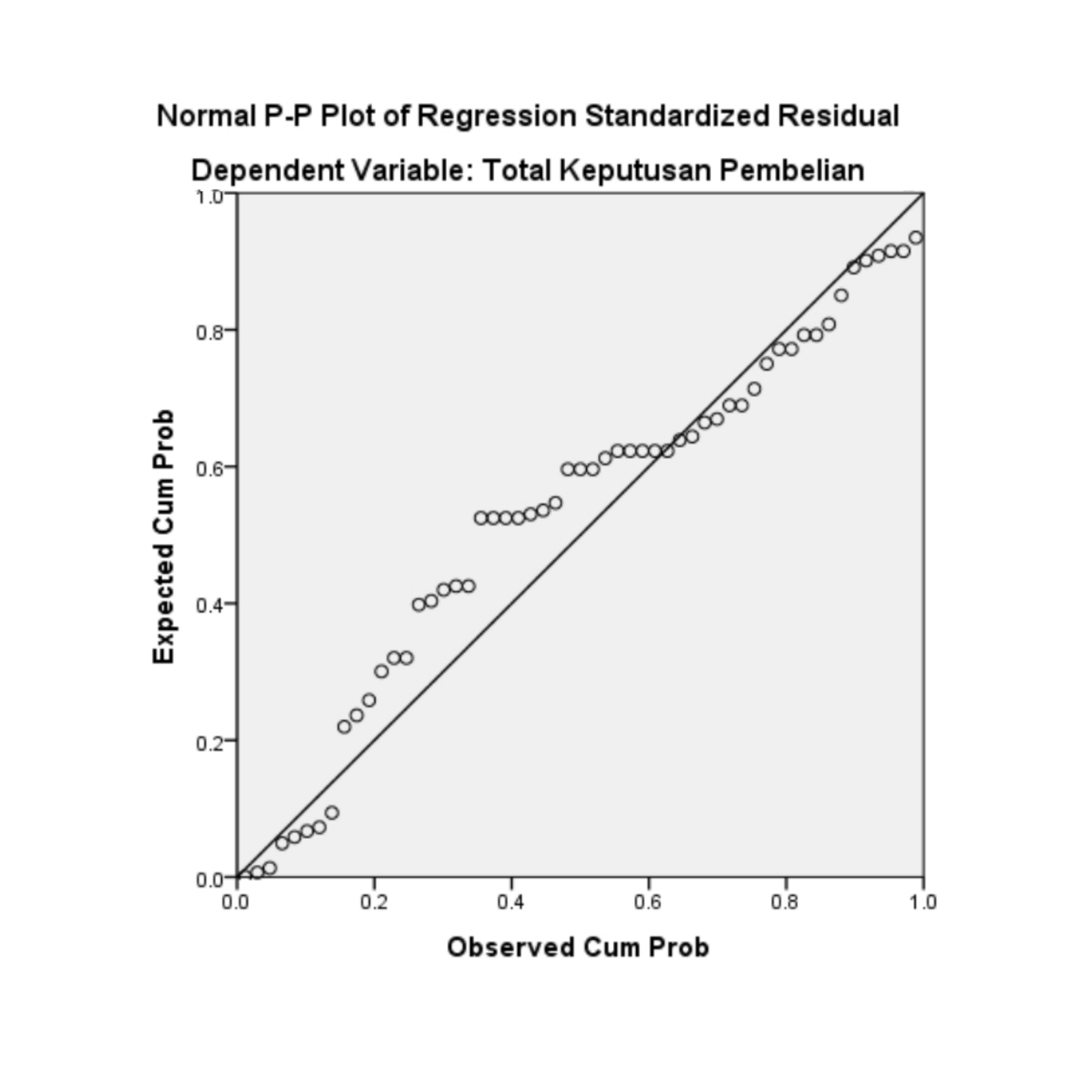 Uji MultikolinearitasUji HeterokedastisitasAnalisis Regresi Linear Berganda, Uji t, Uji F, Koefisien DeterminasiNoPertanyaanSSSCSTSSTS1Pelanggan puas dengan produk yang dihasilkan2Pelanggan puas dengan layanan yang dihasilkan3Pelanggan puas dengan hasil yang diharapkan4Pelanggan puas dengan pembelian di percetakan5Pelanggan puas dengan kualitas yang dihasilkanNoPertanyaanSSSCSTSSTS1Pelayanan pada percetakan Omah Oelem dapat dihandalkan 2Pelayanan pada percetakan Omah Oelem mudah diakses  3Pelayanan pada percetakan Omah Oelem bersedia mendengar keluh kesah konsumen 4Pelayanan pada percetakan Omah Oelem memberikan kepercayaan pada konsumen5Pelayanan pada percetakan Omah Oelem memberikan fasilitas dalam meningkatkan kualitas pelayanan NoPertanyaanSSSCSTSSTS1Produk yang dihasilkan berkualitas 2Produk yang dihasilkan sesuai keiinginan konsumen 3Produk yang dipesan dapat selesai tepat waktu 4Produk yang dihasilkan tahan lama 5Produk yang dihasilkan sangat lengkap dan menarik NoPertanyaanSSSCSTSSTS1Membeli produk karena pengetahuan teman akan produk percetakan Omah Oelem2Membeli produk karena teman yang telah mempercayai produk percetakan Omah Oelem3Membeli produk karena pengalaman teman yang sudah pernah membeli di percetakan Omah Oelem4Membeli produk karena direkomendasikan oleh seorang teman5Membeli produk karena ikut – ikutan temanNo. NamaJenis KelaminUsia1.Responden 1Wanita20 - 30 Tahun2. Responden 2Pria20 - 30 Tahun3.Responden 3Wanita20 - 30 Tahun4.Responden 4Pria31 - 40 Tahun5.Responden 5Wanita20 - 30 Tahun6.Responden 6Wanita20 - 30 Tahun7.Responden 7Wanita20 - 30 Tahun8.Responden 8Wanita20 - 30 Tahun9.Responden 9Wanita20 - 30 Tahun10.Responden 10Pria31 - 40 Tahun11.Responden 11Wanita20 - 30 Tahun12.Responden 12Pria<20 Tahun13.Responden 13Wanita20 - 30 Tahun14.Responden 14Wanita20 - 30 Tahun15.Responden 15Wanita31 - 40 Tahun16.Responden 16Wanita20 - 30 Tahun17.Responden 17Pria20 - 30 Tahun18.Responden 18Wanita20 - 30 Tahun19.Responden 19Pria20 - 30 Tahun20.Responden 20Wanita20 - 30 Tahun21.Responden 21Pria20 - 30 Tahun22.Responden 22Wanita20 - 30 Tahun23.Responden 23Pria20 - 30 Tahun24.Responden 24Wanita20 - 30 Tahun25.Responden 25Pria20 - 30 Tahun26.Responden 26Wanita20 - 30 Tahun27.Responden 27Wanita20 - 30 Tahun28.Responden 28Wanita20 - 30 Tahun29.Responden 29Wanita20 - 30 Tahun30.Responden 30Pria20 - 30 Tahun31.Responden 31Wanita20 - 30 Tahun32.Responden 32Pria<20 Tahun33.Responden 33Wanita20 - 30 Tahun34.Responden 34Pria20 - 30 Tahun35.Responden 35Wanita20 - 30 Tahun36.Responden 36Pria20 - 30 Tahun37.Responden 37Wanita20 - 30 Tahun38.Responden 38Pria20 - 30 Tahun39.Responden 39Pria20 - 30 Tahun40.Responden 40Pria20 - 30 Tahun41.Responden 41Wanita20 - 30 Tahun42.Responden 42Pria20 - 30 Tahun43.Responden 43Wanita20 - 30 Tahun44.Responden 44Pria20 - 30 Tahun45.Responden 45Pria20 - 30 Tahun46.Responden 46Pria20 - 30 Tahun47.Responden 47Pria20 - 30 Tahun48.Responden 48Wanita20 - 30 Tahun49.Responden 49Pria20 - 30 Tahun50.Responden 50Wanita31 - 40 Tahun51.Responden 51Pria20 - 30 Tahun52.Responden 52Pria20 - 30 Tahun53.Responden 53Wanita20 - 30 Tahun54.Responden 54Wanita20 - 30 Tahun55.Responden 55Wanita20 - 30 Tahun56.Responden 56Wanita20 - 30 Tahun57.Responden 57Pria20 - 30 Tahun58.Responden 58Pria31 - 40 Tahun59.Responden 59Pria20 - 30 Tahun60.Responden 60Pria<20 Tahun61.Responden 61Pria20 - 30 Tahun62.Responden 62Wanita31 - 40 Tahun63.Responden 63Wanita20 - 30 Tahun64.Responden 64Pria20 - 30 Tahun65.Responden 65Pria31 - 40 Tahun66.Responden 66Pria20 - 30 Tahun67.Responden 67Pria31 - 40 Tahun68.Responden 68Pria20 - 30 Tahun69.Responden 69Pria20 - 30 Tahun70.Responden 70Wanita41 - 50 Tahun71.Responden 71Pria20 - 30 Tahun72.Responden 72Wanita20 - 30 Tahun73.Responden 73Pria20 - 30 Tahun74.Responden 74Wanita31 - 40 Tahun75.Responden 75Wanita31 - 40 Tahun76.Responden 76Wanita20 - 30 Tahun77.Responden 77Pria20 - 30 Tahun78.Responden 78Pria20 - 30 Tahun79.Responden 79Pria<20 Tahun80.Responden 80Wanita20 - 30 Tahun81.Responden 81Wanita20 - 30 Tahun82.Responden 82Pria20 - 30 Tahun83.Responden 83Pria20 - 30 Tahun84.Responden 84Pria20 - 30 Tahun85.Responden 85Wanita20 - 30 Tahun86.Responden 86Pria20 - 30 Tahun87.Responden 87Pria20 - 30 Tahun88.Responden 88Wanita20 - 30 Tahun89.Responden 89Pria20 - 30 Tahun90.Responden 90Wanita20 - 30 Tahun91.Responden 91Wanita20 - 30 Tahun92.Responden 92Pria<20 Tahun93.Responden 93Pria31 - 40 Tahun94.Responden 94Wanita31 - 40 Tahun95.Responden 95Pria31 - 40 Tahun96.Responden 96Wanita31 - 40 Tahun97.Responden 97Wanita31 - 40 Tahun98.Responden 98Wanita31 - 40 Tahun99.Responden 99Pria31 - 40 Tahun100.Responden 100Pria31 - 40 TahunNoVariabel Kualitas Pelayanan (X1)Variabel Kualitas Pelayanan (X1)Variabel Kualitas Pelayanan (X1)Variabel Kualitas Pelayanan (X1)Variabel Kualitas Pelayanan (X1)Variabel Kualitas Pelayanan (X1)Variabel Kualitas Produk (X2)Variabel Kualitas Produk (X2)Variabel Kualitas Produk (X2)Variabel Kualitas Produk (X2)Variabel Kualitas Produk (X2)Variabel Kualitas Produk (X2)Variabel Kelompok Acuan (X3)Variabel Kelompok Acuan (X3)Variabel Kelompok Acuan (X3)Variabel Kelompok Acuan (X3)Variabel Kelompok Acuan (X3)Variabel Kelompok Acuan (X3)Variabel Keputusan Pembelian (Y)Variabel Keputusan Pembelian (Y)Variabel Keputusan Pembelian (Y)Variabel Keputusan Pembelian (Y)Variabel Keputusan Pembelian (Y)Variabel Keputusan Pembelian (Y)NoX1.1X1.2X1.3X1.4X1.5TtlX2.1X2.2X2.3X2.4X2.5TtlX3.1X3.2X3.3X3.4X3.5TtlY1Y2Y3 Y4Y5Ttl144444204444420444442044444202454542254545234545422545452334444420444442044444204444420454545233345520444442044554225445552355555255455524555552564444420444442044444204444420755555255555525555552555555258444442055555254444420555552595555525555552555555255555525104444420444442044444204444420114543521454342054544224444420123245418345442023332134443520134444420443431834442174443419144344419444352034442174444420155545524555552555552225555525164554422555542444443194545422175545423555552544454215555525185555525555552544443195555525194444521444442045554234544421204555524545542355444225555525214533419443341843333164433418224532418522131345341174354319235445422544542233432155535321244352317434531924554203353317254444420444442044443194444420264444420444542145455234554523275555525555552555555255555525284444420444442044444204444420291123295434319443341834245183044444204444420444442044444203154554235545423554542354554233244343185542420143331444444203355454234433418153331544444203444444204444420444442044444203555555255555525555552555555253644444204444420444442044444203743434183434317434341834343173855555254444420555552544555233944444204444420445552355555254054545234545422545452345454224144444204444420444442044444204255555255555525555552555555254345554234554523544552355555254455555255555525555552555555254555555255545423555542455555254644545224433519444331844444204755555255555525555552555555254844444204444420444442044444204944444204444420444442044444205045454225454523454542254545235155555255555525555552555555255234354193434519334431744554225344355214434520455342133445195434555225445523455411945455235545553224455422544511954435215644444204444420444442044444205755555255555525555552555555255854545234545422545452345454225955555255555525555552555555256044444204444420444442044444206155555255555525555552555555256255555255555525555552555555256344444204444420444442044444206443334174444420444442044444206555555255555525555552555555256655555255555525555552555555256744444204444420444442044444206855555255555525555552555555256954445225555424555542455555257044444204444420444442044444207144444204444420444442044444207233333153333315333331555555257344444204444420444442044444207444444204444420444442044444207555555255555525555552555555257644444204444420444442044444207755555255555525555552555555257844444204444420444442044444207944444204444420444442044444208045454225455423455552455555258155555255555525555552555555258244444204444420444442044444208355555255555525555552555555258455555255555525555552555555258544444204444420444442044444208655555255555525555552555555258744444204444420555552555555258855555255555525555552555544238944444204444420444442044444209045444214444420445552354555249144444204444420444442044444209245454225454523454542254545239344444204444420444442044444209433333153333315333331533333159544444204444420444442044444209655555255555525555552555555259744444204444420444442044444209834333163344317333331533333159955554244444420444552244555231005554524544442155555255444522Jenis KelaminJenis KelaminJenis KelaminJenis KelaminJenis KelaminJenis KelaminFrequencyPercentValid PercentCumulative PercentValidLaki-Laki5151,051,051,0ValidPerempuan4949,049,0100,0ValidTotal100100,0100,0UsiaUsiaUsiaUsiaUsiaUsiaFrequencyPercentValid PercentCumulative PercentValid< 20 Tahun55,05,05,0Valid20 - 30 Tahun7474,074,079,0Valid31 - 40 Tahun2020,020,099,0Valid41 - 50 Tahun11,01,0100,0ValidTotal100100,0100,0CorrelationsCorrelationsCorrelationsCorrelationsCorrelationsCorrelationsCorrelationsCorrelationsKualitas Pelayanan 1Kualitas Pelayanan 2Kualitas Pelayanan 3Kualitas Pelayanan 4Kualitas Pelayanan 5Total Kualitas PelayananKualitas Pelayanan 1Pearson Correlation1,733**,741**,556**,751**,889**Kualitas Pelayanan 1Sig. (2-tailed),000,000,000,000,000Kualitas Pelayanan 1N100100100100100100Kualitas Pelayanan 2Pearson Correlation,733**1,598**,586**,622**,840**Kualitas Pelayanan 2Sig. (2-tailed),000,000,000,000,000Kualitas Pelayanan 2N100100100100100100Kualitas Pelayanan 3Pearson Correlation,741**,598**1,610**,716**,861**Kualitas Pelayanan 3Sig. (2-tailed),000,000,000,000,000Kualitas Pelayanan 3N100100100100100100Kualitas Pelayanan 4Pearson Correlation,556**,586**,610**1,589**,792**Kualitas Pelayanan 4Sig. (2-tailed),000,000,000,000,000Kualitas Pelayanan 4N100100100100100100Kualitas Pelayanan 5Pearson Correlation,751**,622**,716**,589**1,860**Kualitas Pelayanan 5Sig. (2-tailed),000,000,000,000,000Kualitas Pelayanan 5N100100100100100100Total Kualitas PelayananPearson Correlation,889**,840**,861**,792**,860**1Total Kualitas PelayananSig. (2-tailed),000,000,000,000,000Total Kualitas PelayananN100100100100100100**. Correlation is significant at the 0.01 level (2-tailed).**. Correlation is significant at the 0.01 level (2-tailed).**. Correlation is significant at the 0.01 level (2-tailed).**. Correlation is significant at the 0.01 level (2-tailed).**. Correlation is significant at the 0.01 level (2-tailed).**. Correlation is significant at the 0.01 level (2-tailed).**. Correlation is significant at the 0.01 level (2-tailed).**. Correlation is significant at the 0.01 level (2-tailed).CorrelationsCorrelationsCorrelationsCorrelationsCorrelationsCorrelationsCorrelationsCorrelationsKualitas Produk 1Kualitas Produk 2Kualitas Produk 3Kualitas Produk 4Kualitas Produk 5Total Kualitas ProdukKualitas Produk 1Pearson Correlation1,654**,626**,478**,573**,785**Kualitas Produk 1Sig. (2-tailed),000,000,000,000,000Kualitas Produk 1N100100100100100100Kualitas Produk 2Pearson Correlation,654**1,714**,632**,676**,871**Kualitas Produk 2Sig. (2-tailed),000,000,000,000,000Kualitas Produk 2N100100100100100100Kualitas Produk 3Pearson Correlation,626**,714**1,739**,689**,903**Kualitas Produk 3Sig. (2-tailed),000,000,000,000,000Kualitas Produk 3N100100100100100100Kualitas Produk 4Pearson Correlation,478**,632**,739**1,519**,819**Kualitas Produk 4Sig. (2-tailed),000,000,000,000,000Kualitas Produk 4N100100100100100100Kualitas Produk 5Pearson Correlation,573**,676**,689**,519**1,816**Kualitas Produk 5Sig. (2-tailed),000,000,000,000,000Kualitas Produk 5N100100100100100100Total Kualitas ProdukPearson Correlation,785**,871**,903**,819**,816**1Total Kualitas ProdukSig. (2-tailed),000,000,000,000,000Total Kualitas ProdukN100100100100100100**. Correlation is significant at the 0.01 level (2-tailed).**. Correlation is significant at the 0.01 level (2-tailed).**. Correlation is significant at the 0.01 level (2-tailed).**. Correlation is significant at the 0.01 level (2-tailed).**. Correlation is significant at the 0.01 level (2-tailed).**. Correlation is significant at the 0.01 level (2-tailed).**. Correlation is significant at the 0.01 level (2-tailed).**. Correlation is significant at the 0.01 level (2-tailed).CorrelationsCorrelationsCorrelationsCorrelationsCorrelationsCorrelationsCorrelationsCorrelationsCorrelationsCorrelationsCorrelationsCorrelationsCorrelationsCorrelationsCorrelationsKelompok Acuan 1Kelompok Acuan 1Kelompok Acuan 2Kelompok Acuan 2Kelompok Acuan 3Kelompok Acuan 3Kelompok Acuan 4Kelompok Acuan 4Kelompok Acuan 5Kelompok Acuan 5Total Kelompok AcuanTotal Kelompok AcuanKelompok Acuan 1Pearson CorrelationPearson Correlation11,566**,566**,702**,702**,666**,666**,562**,562**,842**,842**Kelompok Acuan 1Sig. (2-tailed)Sig. (2-tailed),000,000,000,000,000,000,000,000,000,000Kelompok Acuan 1NN100100100100100100100100100100100100Kelompok Acuan 2Pearson CorrelationPearson Correlation,566**,566**11,665**,665**,729**,729**,443**,443**,784**,784**Kelompok Acuan 2Sig. (2-tailed)Sig. (2-tailed),000,000,000,000,000,000,000,000,000,000Kelompok Acuan 2NN100100100100100100100100100100100100Kelompok Acuan 3Pearson CorrelationPearson Correlation,702**,702**,665**,665**11,756**,756**,603**,603**,877**,877**Kelompok Acuan 3Sig. (2-tailed)Sig. (2-tailed),000,000,000,000,000,000,000,000,000,000Kelompok Acuan 3NN100100100100100100100100100100100100Kelompok Acuan 4Pearson CorrelationPearson Correlation,666**,666**,729**,729**,756**,756**11,574**,574**,875**,875**Kelompok Acuan 4Sig. (2-tailed)Sig. (2-tailed),000,000,000,000,000,000,000,000,000,000Kelompok Acuan 4NN100100100100100100100100100100100100Kelompok Acuan 5Pearson CorrelationPearson Correlation,562**,562**,443**,443**,603**,603**,574**,574**11,799**,799**Kelompok Acuan 5Sig. (2-tailed)Sig. (2-tailed),000,000,000,000,000,000,000,000,000,000Kelompok Acuan 5NN100100100100100100100100100100100100Total Kelompok AcuanPearson CorrelationPearson Correlation,842**,842**,784**,784**,877**,877**,875**,875**,799**,799**11Total Kelompok AcuanSig. (2-tailed)Sig. (2-tailed),000,000,000,000,000,000,000,000,000,000Total Kelompok AcuanNN100100100100100100100100100100100100**. Correlation is significant at the 0.01 level (2-tailed).**. Correlation is significant at the 0.01 level (2-tailed).**. Correlation is significant at the 0.01 level (2-tailed).**. Correlation is significant at the 0.01 level (2-tailed).**. Correlation is significant at the 0.01 level (2-tailed).**. Correlation is significant at the 0.01 level (2-tailed).**. Correlation is significant at the 0.01 level (2-tailed).**. Correlation is significant at the 0.01 level (2-tailed).**. Correlation is significant at the 0.01 level (2-tailed).**. Correlation is significant at the 0.01 level (2-tailed).**. Correlation is significant at the 0.01 level (2-tailed).**. Correlation is significant at the 0.01 level (2-tailed).**. Correlation is significant at the 0.01 level (2-tailed).**. Correlation is significant at the 0.01 level (2-tailed).**. Correlation is significant at the 0.01 level (2-tailed).CorrelationsCorrelationsCorrelationsCorrelationsCorrelationsCorrelationsCorrelationsCorrelationsKeputusan Pembelian 1Keputusan Pembelian 2Keputusan Pembelian 3Keputusan Pembelian 4Keputusan Pembelian 5Total Keputusan PembelianKeputusan Pembelian 1Pearson Correlation1,769**,752**,687**,724**,908**Keputusan Pembelian 1Sig. (2-tailed),000,000,000,000,000Keputusan Pembelian 1N100100100100100100Keputusan Pembelian 2Pearson Correlation,769**1,556**,791**,660**,868**Keputusan Pembelian 2Sig. (2-tailed),000,000,000,000,000Keputusan Pembelian 2N100100100100100100Keputusan Pembelian 3Pearson Correlation,752**,556**1,667**,648**,842**Keputusan Pembelian 3Sig. (2-tailed),000,000,000,000,000Keputusan Pembelian 3N100100100100100100Keputusan Pembelian 4Pearson Correlation,687**,791**,667**1,610**,868**Keputusan Pembelian 4Sig. (2-tailed),000,000,000,000,000Keputusan Pembelian 4N100100100100100100Keputusan Pembelian 5Pearson Correlation,724**,660**,648**,610**1,841**Keputusan Pembelian 5Sig. (2-tailed),000,000,000,000,000Keputusan Pembelian 5N100100100100100100Total Keputusan PembelianPearson Correlation,908**,868**,842**,868**,841**1Total Keputusan PembelianSig. (2-tailed),000,000,000,000,000Total Keputusan PembelianN100100100100100100**. Correlation is significant at the 0.01 level (2-tailed).**. Correlation is significant at the 0.01 level (2-tailed).**. Correlation is significant at the 0.01 level (2-tailed).**. Correlation is significant at the 0.01 level (2-tailed).**. Correlation is significant at the 0.01 level (2-tailed).**. Correlation is significant at the 0.01 level (2-tailed).**. Correlation is significant at the 0.01 level (2-tailed).**. Correlation is significant at the 0.01 level (2-tailed).Case Processing SummaryCase Processing SummaryCase Processing SummaryCase Processing SummaryCase Processing SummaryCase Processing SummaryCase Processing SummaryNN%CasesCasesValidValid100100100,0CasesCasesExcludedaExcludeda00,0CasesCasesTotalTotal100100100,0a. Listwise deletion based on all variables in the procedure.a. Listwise deletion based on all variables in the procedure.a. Listwise deletion based on all variables in the procedure.a. Listwise deletion based on all variables in the procedure.a. Listwise deletion based on all variables in the procedure.a. Listwise deletion based on all variables in the procedure.a. Listwise deletion based on all variables in the procedure.Reliability StatisticsReliability StatisticsReliability StatisticsReliability StatisticsCronbach's AlphaCronbach's AlphaN of ItemsN of Items,901,90155Item-Total StatisticsItem-Total StatisticsItem-Total StatisticsItem-Total StatisticsItem-Total StatisticsScale Mean if Item DeletedScale Variance if Item DeletedCorrected Item-Total CorrelationCronbach's Alpha if Item DeletedKualitas Pelayanan 117,245,336,820,865Kualitas Pelayanan 217,205,333,736,884Kualitas Pelayanan 317,235,431,777,874Kualitas Pelayanan 417,205,576,667,899Kualitas Pelayanan 517,215,582,783,874Case Processing SummaryCase Processing SummaryCase Processing SummaryCase Processing SummaryCase Processing SummaryCase Processing SummaryCase Processing SummaryNN%CasesCasesValidValid100100100,0CasesCasesExcludedaExcludeda00,0CasesCasesTotalTotal100100100,0a. Listwise deletion based on all variables in the procedure.a. Listwise deletion based on all variables in the procedure.a. Listwise deletion based on all variables in the procedure.a. Listwise deletion based on all variables in the procedure.a. Listwise deletion based on all variables in the procedure.a. Listwise deletion based on all variables in the procedure.a. Listwise deletion based on all variables in the procedure.Reliability StatisticsReliability StatisticsReliability StatisticsReliability StatisticsCronbach's AlphaCronbach's AlphaN of ItemsN of Items,893,89355Item-Total StatisticsItem-Total StatisticsItem-Total StatisticsItem-Total StatisticsItem-Total StatisticsScale Mean if Item DeletedScale Variance if Item DeletedCorrected Item-Total CorrelationCronbach's Alpha if Item DeletedKualitas Produk 117,165,166,670,884Kualitas Produk 217,224,880,796,858Kualitas Produk 317,264,538,836,846Kualitas Produk 417,224,678,692,883Kualitas Produk 517,225,062,715,875Case Processing SummaryCase Processing SummaryCase Processing SummaryCase Processing SummaryN%CasesValid100100,0CasesExcludeda0,0CasesTotal100100,0a. Listwise deletion based on all variables in the procedure.a. Listwise deletion based on all variables in the procedure.a. Listwise deletion based on all variables in the procedure.a. Listwise deletion based on all variables in the procedure.Reliability StatisticsReliability StatisticsCronbach's AlphaN of Items,8785Item-Total StatisticsItem-Total StatisticsItem-Total StatisticsItem-Total StatisticsItem-Total StatisticsScale Mean if Item DeletedScale Variance if Item DeletedCorrected Item-Total CorrelationCronbach's Alpha if Item DeletedKelompok Acuan 117,015,990,732,848Kelompok Acuan 216,886,955,685,861Kelompok Acuan 316,906,556,814,835Kelompok Acuan 416,896,362,804,833Kelompok Acuan 517,165,732,629,889Case Processing SummaryCase Processing SummaryCase Processing SummaryCase Processing SummaryCase Processing SummaryCase Processing SummaryCase Processing SummaryNN%CasesCasesValidValid100100100,0CasesCasesExcludedaExcludeda00,0CasesCasesTotalTotal100100100,0a. Listwise deletion based on all variables in the procedure.a. Listwise deletion based on all variables in the procedure.a. Listwise deletion based on all variables in the procedure.a. Listwise deletion based on all variables in the procedure.a. Listwise deletion based on all variables in the procedure.a. Listwise deletion based on all variables in the procedure.a. Listwise deletion based on all variables in the procedure.Reliability StatisticsReliability StatisticsReliability StatisticsReliability StatisticsCronbach's AlphaCronbach's AlphaN of ItemsN of Items,916,91655Item-Total StatisticsItem-Total StatisticsItem-Total StatisticsItem-Total StatisticsItem-Total StatisticsScale Mean if Item DeletedScale Variance if Item DeletedCorrected Item-Total CorrelationCronbach's Alpha if Item DeletedKeputusan Pembelian 117,604,424,851,883Keputusan Pembelian 217,604,606,794,895Keputusan Pembelian 317,574,510,744,906Keputusan Pembelian 417,594,487,787,896Keputusan Pembelian 517,564,613,749,904Variables Entered/RemovedaVariables Entered/RemovedaVariables Entered/RemovedaVariables Entered/RemovedaVariables Entered/RemovedaVariables Entered/RemovedaVariables Entered/RemovedaVariables Entered/RemovedaVariables Entered/RemovedaVariables Entered/RemovedaVariables Entered/RemovedaModelModelVariables EnteredVariables EnteredVariables EnteredVariables RemovedVariables RemovedVariables RemovedMethodMethodMethod11Total Kelompok Acuan, Total Kualitas Produk, Total Kualitas PelayananbTotal Kelompok Acuan, Total Kualitas Produk, Total Kualitas PelayananbTotal Kelompok Acuan, Total Kualitas Produk, Total Kualitas Pelayananb...EnterEnterEntera. Dependent Variable: Total Keputusan Pembeliana. Dependent Variable: Total Keputusan Pembeliana. Dependent Variable: Total Keputusan Pembeliana. Dependent Variable: Total Keputusan Pembeliana. Dependent Variable: Total Keputusan Pembeliana. Dependent Variable: Total Keputusan Pembeliana. Dependent Variable: Total Keputusan Pembeliana. Dependent Variable: Total Keputusan Pembeliana. Dependent Variable: Total Keputusan Pembeliana. Dependent Variable: Total Keputusan Pembeliana. Dependent Variable: Total Keputusan Pembelianb. All requested variables entered.b. All requested variables entered.b. All requested variables entered.b. All requested variables entered.b. All requested variables entered.b. All requested variables entered.b. All requested variables entered.b. All requested variables entered.b. All requested variables entered.b. All requested variables entered.b. All requested variables entered.Model SummarybModel SummarybModel SummarybModel SummarybModel SummarybModel SummarybModel SummarybModel SummarybModel SummarybModel SummarybModel SummarybModel SummarybModelModelRR SquareR SquareR SquareAdjusted R SquareAdjusted R SquareAdjusted R SquareStd. Error of the EstimateStd. Error of the EstimateStd. Error of the Estimate11,850a,723,723,723,714,714,7141,4071,4071,407a. Predictors: (Constant), Total Kelompok Acuan, Total Kualitas Produk, Total Kualitas Pelayanana. Predictors: (Constant), Total Kelompok Acuan, Total Kualitas Produk, Total Kualitas Pelayanana. Predictors: (Constant), Total Kelompok Acuan, Total Kualitas Produk, Total Kualitas Pelayanana. Predictors: (Constant), Total Kelompok Acuan, Total Kualitas Produk, Total Kualitas Pelayanana. Predictors: (Constant), Total Kelompok Acuan, Total Kualitas Produk, Total Kualitas Pelayanana. Predictors: (Constant), Total Kelompok Acuan, Total Kualitas Produk, Total Kualitas Pelayanana. Predictors: (Constant), Total Kelompok Acuan, Total Kualitas Produk, Total Kualitas Pelayanana. Predictors: (Constant), Total Kelompok Acuan, Total Kualitas Produk, Total Kualitas Pelayanana. Predictors: (Constant), Total Kelompok Acuan, Total Kualitas Produk, Total Kualitas Pelayanana. Predictors: (Constant), Total Kelompok Acuan, Total Kualitas Produk, Total Kualitas Pelayanana. Predictors: (Constant), Total Kelompok Acuan, Total Kualitas Produk, Total Kualitas Pelayanana. Predictors: (Constant), Total Kelompok Acuan, Total Kualitas Produk, Total Kualitas Pelayananb. Dependent Variable: Total Keputusan Pembelianb. Dependent Variable: Total Keputusan Pembelianb. Dependent Variable: Total Keputusan Pembelianb. Dependent Variable: Total Keputusan Pembelianb. Dependent Variable: Total Keputusan Pembelianb. Dependent Variable: Total Keputusan Pembelianb. Dependent Variable: Total Keputusan Pembelianb. Dependent Variable: Total Keputusan Pembelianb. Dependent Variable: Total Keputusan Pembelianb. Dependent Variable: Total Keputusan Pembelianb. Dependent Variable: Total Keputusan Pembelianb. Dependent Variable: Total Keputusan PembelianANOVAaANOVAaANOVAaANOVAaANOVAaANOVAaANOVAaANOVAaANOVAaANOVAaANOVAaANOVAaANOVAaANOVAaANOVAaModelModelModelModelSum of SquaresSum of SquaresSum of SquaresdfdfdfMean SquareMean SquareMean SquareFSig.1RegressionRegressionRegression495,809495,809495,809333165,270165,270165,27083,439,000b1ResidualResidualResidual190,151190,151190,1519696961,9811,9811,9811TotalTotalTotal685,960685,960685,960999999a. Dependent Variable: Total Keputusan Pembeliana. Dependent Variable: Total Keputusan Pembeliana. Dependent Variable: Total Keputusan Pembeliana. Dependent Variable: Total Keputusan Pembeliana. Dependent Variable: Total Keputusan Pembeliana. Dependent Variable: Total Keputusan Pembeliana. Dependent Variable: Total Keputusan Pembeliana. Dependent Variable: Total Keputusan Pembeliana. Dependent Variable: Total Keputusan Pembeliana. Dependent Variable: Total Keputusan Pembeliana. Dependent Variable: Total Keputusan Pembeliana. Dependent Variable: Total Keputusan Pembeliana. Dependent Variable: Total Keputusan Pembeliana. Dependent Variable: Total Keputusan Pembeliana. Dependent Variable: Total Keputusan Pembelianb. Predictors: (Constant), Total Kelompok Acuan, Total Kualitas Produk, Total Kualitas Pelayananb. Predictors: (Constant), Total Kelompok Acuan, Total Kualitas Produk, Total Kualitas Pelayananb. Predictors: (Constant), Total Kelompok Acuan, Total Kualitas Produk, Total Kualitas Pelayananb. Predictors: (Constant), Total Kelompok Acuan, Total Kualitas Produk, Total Kualitas Pelayananb. Predictors: (Constant), Total Kelompok Acuan, Total Kualitas Produk, Total Kualitas Pelayananb. Predictors: (Constant), Total Kelompok Acuan, Total Kualitas Produk, Total Kualitas Pelayananb. Predictors: (Constant), Total Kelompok Acuan, Total Kualitas Produk, Total Kualitas Pelayananb. Predictors: (Constant), Total Kelompok Acuan, Total Kualitas Produk, Total Kualitas Pelayananb. Predictors: (Constant), Total Kelompok Acuan, Total Kualitas Produk, Total Kualitas Pelayananb. Predictors: (Constant), Total Kelompok Acuan, Total Kualitas Produk, Total Kualitas Pelayananb. Predictors: (Constant), Total Kelompok Acuan, Total Kualitas Produk, Total Kualitas Pelayananb. Predictors: (Constant), Total Kelompok Acuan, Total Kualitas Produk, Total Kualitas Pelayananb. Predictors: (Constant), Total Kelompok Acuan, Total Kualitas Produk, Total Kualitas Pelayananb. Predictors: (Constant), Total Kelompok Acuan, Total Kualitas Produk, Total Kualitas Pelayananb. Predictors: (Constant), Total Kelompok Acuan, Total Kualitas Produk, Total Kualitas PelayananCoefficientsaCoefficientsaCoefficientsaCoefficientsaCoefficientsaCoefficientsaCoefficientsaCoefficientsaCoefficientsaCoefficientsaCoefficientsaCoefficientsaCoefficientsaModelModelModelModelUnstandardized CoefficientsUnstandardized CoefficientsUnstandardized CoefficientsUnstandardized CoefficientsStandardized CoefficientsStandardized CoefficientsttSig.ModelModelModelModelBBStd. ErrorStd. ErrorBetaBetattSig.1(Constant)(Constant)(Constant)3,7983,7981,1621,1623,2693,269,0021Total Kualitas PelayananTotal Kualitas PelayananTotal Kualitas Pelayanan,190,190,089,089,208,2082,1312,131,0361Total Kualitas ProdukTotal Kualitas ProdukTotal Kualitas Produk,451,451,094,094,466,4664,7824,782,0001Total Kelompok AcuanTotal Kelompok AcuanTotal Kelompok Acuan,206,206,075,075,243,2432,7522,752,007a. Dependent Variable: Total Keputusan Pembeliana. Dependent Variable: Total Keputusan Pembeliana. Dependent Variable: Total Keputusan Pembeliana. Dependent Variable: Total Keputusan Pembeliana. Dependent Variable: Total Keputusan Pembeliana. Dependent Variable: Total Keputusan Pembeliana. Dependent Variable: Total Keputusan Pembeliana. Dependent Variable: Total Keputusan Pembeliana. Dependent Variable: Total Keputusan Pembeliana. Dependent Variable: Total Keputusan Pembeliana. Dependent Variable: Total Keputusan Pembeliana. Dependent Variable: Total Keputusan Pembeliana. Dependent Variable: Total Keputusan PembelianResiduals StatisticsaResiduals StatisticsaResiduals StatisticsaResiduals StatisticsaResiduals StatisticsaResiduals StatisticsaResiduals StatisticsaResiduals StatisticsaResiduals StatisticsaResiduals StatisticsaResiduals StatisticsaMinimumMaximumMaximumMeanMeanStd. DeviationStd. DeviationNNPredicted ValuePredicted Value16,5224,9924,9921,9821,982,2382,238100100ResidualResidual-2,7338,4848,484,000,0001,3861,386100100Std. Predicted ValueStd. Predicted Value-2,4421,3471,347,000,0001,0001,000100100Std. ResidualStd. Residual-1,9426,0286,028,000,000,985,985100100a. Dependent Variable: Total Keputusan Pembeliana. Dependent Variable: Total Keputusan Pembeliana. Dependent Variable: Total Keputusan Pembeliana. Dependent Variable: Total Keputusan Pembeliana. Dependent Variable: Total Keputusan Pembeliana. Dependent Variable: Total Keputusan Pembeliana. Dependent Variable: Total Keputusan Pembeliana. Dependent Variable: Total Keputusan Pembeliana. Dependent Variable: Total Keputusan Pembeliana. Dependent Variable: Total Keputusan Pembeliana. Dependent Variable: Total Keputusan PembelianOne-Sample Kolmogorov-Smirnov TestOne-Sample Kolmogorov-Smirnov TestOne-Sample Kolmogorov-Smirnov TestUnstandardized ResidualNN100Normal Parametersa,bMean,0000000Normal Parametersa,bStd. Deviation1,38589780Most Extreme DifferencesAbsolute,222Most Extreme DifferencesPositive,222Most Extreme DifferencesNegative-,190Test StatisticTest Statistic,222Asymp. Sig. (2-tailed)Asymp. Sig. (2-tailed),062ca. Test distribution is Normal.a. Test distribution is Normal.a. Test distribution is Normal.b. Calculated from data.b. Calculated from data.b. Calculated from data.c. Lilliefors Significance Correction.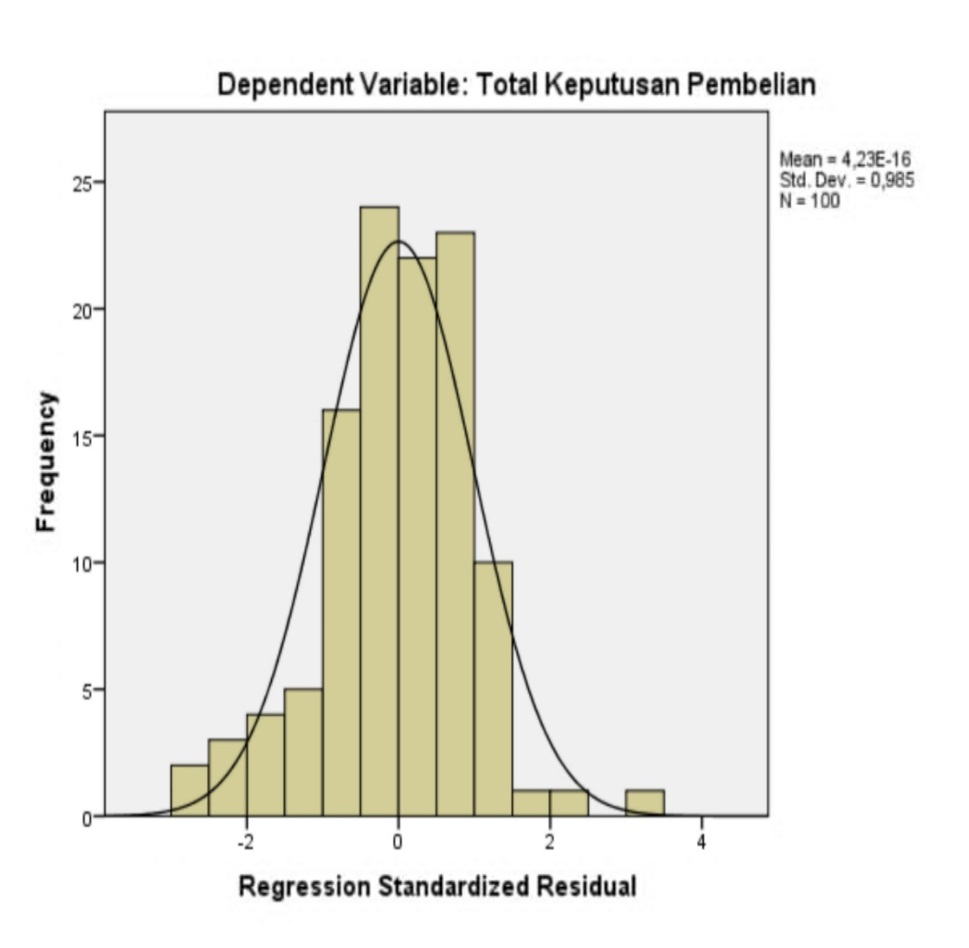 c. Lilliefors Significance Correction.c. Lilliefors Significance Correction.Variables Entered/RemovedaVariables Entered/RemovedaVariables Entered/RemovedaVariables Entered/RemovedaVariables Entered/RemovedaVariables Entered/RemovedaVariables Entered/RemovedaVariables Entered/RemovedaVariables Entered/RemovedaVariables Entered/RemovedaVariables Entered/RemovedaVariables Entered/RemovedaVariables Entered/RemovedaVariables Entered/RemovedaVariables Entered/RemovedaVariables Entered/RemovedaVariables Entered/RemovedaVariables Entered/RemovedaVariables Entered/RemovedaVariables Entered/RemovedaVariables Entered/RemovedaVariables Entered/RemovedaVariables Entered/RemovedaModelModelModelModelVariables EnteredVariables EnteredVariables EnteredVariables EnteredVariables EnteredVariables EnteredVariables RemovedVariables RemovedVariables RemovedVariables RemovedVariables RemovedVariables RemovedVariables RemovedMethodMethodMethodMethodMethodMethod1111Total Kelompok Acuan, Total Kualitas Produk, Total Kualitas PelayananbTotal Kelompok Acuan, Total Kualitas Produk, Total Kualitas PelayananbTotal Kelompok Acuan, Total Kualitas Produk, Total Kualitas PelayananbTotal Kelompok Acuan, Total Kualitas Produk, Total Kualitas PelayananbTotal Kelompok Acuan, Total Kualitas Produk, Total Kualitas PelayananbTotal Kelompok Acuan, Total Kualitas Produk, Total Kualitas Pelayananb.......EnterEnterEnterEnterEnterEntera. Dependent Variable: Total Keputusan Pembeliana. Dependent Variable: Total Keputusan Pembeliana. Dependent Variable: Total Keputusan Pembeliana. Dependent Variable: Total Keputusan Pembeliana. Dependent Variable: Total Keputusan Pembeliana. Dependent Variable: Total Keputusan Pembeliana. Dependent Variable: Total Keputusan Pembeliana. Dependent Variable: Total Keputusan Pembeliana. Dependent Variable: Total Keputusan Pembeliana. Dependent Variable: Total Keputusan Pembeliana. Dependent Variable: Total Keputusan Pembeliana. Dependent Variable: Total Keputusan Pembeliana. Dependent Variable: Total Keputusan Pembeliana. Dependent Variable: Total Keputusan Pembeliana. Dependent Variable: Total Keputusan Pembeliana. Dependent Variable: Total Keputusan Pembeliana. Dependent Variable: Total Keputusan Pembeliana. Dependent Variable: Total Keputusan Pembeliana. Dependent Variable: Total Keputusan Pembeliana. Dependent Variable: Total Keputusan Pembeliana. Dependent Variable: Total Keputusan Pembeliana. Dependent Variable: Total Keputusan Pembeliana. Dependent Variable: Total Keputusan Pembelianb. All requested variables entered.b. All requested variables entered.b. All requested variables entered.b. All requested variables entered.b. All requested variables entered.b. All requested variables entered.b. All requested variables entered.b. All requested variables entered.b. All requested variables entered.b. All requested variables entered.b. All requested variables entered.b. All requested variables entered.b. All requested variables entered.b. All requested variables entered.b. All requested variables entered.b. All requested variables entered.b. All requested variables entered.b. All requested variables entered.b. All requested variables entered.b. All requested variables entered.b. All requested variables entered.b. All requested variables entered.b. All requested variables entered.Model SummarybModel SummarybModel SummarybModel SummarybModel SummarybModel SummarybModel SummarybModel SummarybModel SummarybModel SummarybModel SummarybModel SummarybModel SummarybModel SummarybModel SummarybModel SummarybModel SummarybModel SummarybModel SummarybModel SummarybModel SummarybModel SummarybModel SummarybModel SummarybModel SummarybModel SummarybModel SummarybModelModelModelModelRR SquareR SquareR SquareR SquareR SquareR SquareR SquareAdjusted R SquareAdjusted R SquareAdjusted R SquareAdjusted R SquareAdjusted R SquareAdjusted R SquareAdjusted R SquareAdjusted R SquareStd. Error of the EstimateStd. Error of the EstimateStd. Error of the EstimateStd. Error of the EstimateStd. Error of the EstimateStd. Error of the EstimateStd. Error of the Estimate1111,850a,723,723,723,723,723,723,723,714,714,714,714,714,714,714,7141,4071,4071,4071,4071,4071,4071,407a. Predictors: (Constant), Total Kelompok Acuan, Total Kualitas Produk, Total Kualitas Pelayanana. Predictors: (Constant), Total Kelompok Acuan, Total Kualitas Produk, Total Kualitas Pelayanana. Predictors: (Constant), Total Kelompok Acuan, Total Kualitas Produk, Total Kualitas Pelayanana. Predictors: (Constant), Total Kelompok Acuan, Total Kualitas Produk, Total Kualitas Pelayanana. Predictors: (Constant), Total Kelompok Acuan, Total Kualitas Produk, Total Kualitas Pelayanana. Predictors: (Constant), Total Kelompok Acuan, Total Kualitas Produk, Total Kualitas Pelayanana. Predictors: (Constant), Total Kelompok Acuan, Total Kualitas Produk, Total Kualitas Pelayanana. Predictors: (Constant), Total Kelompok Acuan, Total Kualitas Produk, Total Kualitas Pelayanana. Predictors: (Constant), Total Kelompok Acuan, Total Kualitas Produk, Total Kualitas Pelayanana. Predictors: (Constant), Total Kelompok Acuan, Total Kualitas Produk, Total Kualitas Pelayanana. Predictors: (Constant), Total Kelompok Acuan, Total Kualitas Produk, Total Kualitas Pelayanana. Predictors: (Constant), Total Kelompok Acuan, Total Kualitas Produk, Total Kualitas Pelayanana. Predictors: (Constant), Total Kelompok Acuan, Total Kualitas Produk, Total Kualitas Pelayanana. Predictors: (Constant), Total Kelompok Acuan, Total Kualitas Produk, Total Kualitas Pelayanana. Predictors: (Constant), Total Kelompok Acuan, Total Kualitas Produk, Total Kualitas Pelayanana. Predictors: (Constant), Total Kelompok Acuan, Total Kualitas Produk, Total Kualitas Pelayanana. Predictors: (Constant), Total Kelompok Acuan, Total Kualitas Produk, Total Kualitas Pelayanana. Predictors: (Constant), Total Kelompok Acuan, Total Kualitas Produk, Total Kualitas Pelayanana. Predictors: (Constant), Total Kelompok Acuan, Total Kualitas Produk, Total Kualitas Pelayanana. Predictors: (Constant), Total Kelompok Acuan, Total Kualitas Produk, Total Kualitas Pelayanana. Predictors: (Constant), Total Kelompok Acuan, Total Kualitas Produk, Total Kualitas Pelayanana. Predictors: (Constant), Total Kelompok Acuan, Total Kualitas Produk, Total Kualitas Pelayanana. Predictors: (Constant), Total Kelompok Acuan, Total Kualitas Produk, Total Kualitas Pelayanana. Predictors: (Constant), Total Kelompok Acuan, Total Kualitas Produk, Total Kualitas Pelayanana. Predictors: (Constant), Total Kelompok Acuan, Total Kualitas Produk, Total Kualitas Pelayanana. Predictors: (Constant), Total Kelompok Acuan, Total Kualitas Produk, Total Kualitas Pelayanana. Predictors: (Constant), Total Kelompok Acuan, Total Kualitas Produk, Total Kualitas Pelayananb. Dependent Variable: Total Keputusan Pembelianb. Dependent Variable: Total Keputusan Pembelianb. Dependent Variable: Total Keputusan Pembelianb. Dependent Variable: Total Keputusan Pembelianb. Dependent Variable: Total Keputusan Pembelianb. Dependent Variable: Total Keputusan Pembelianb. Dependent Variable: Total Keputusan Pembelianb. Dependent Variable: Total Keputusan Pembelianb. Dependent Variable: Total Keputusan Pembelianb. Dependent Variable: Total Keputusan Pembelianb. Dependent Variable: Total Keputusan Pembelianb. Dependent Variable: Total Keputusan Pembelianb. Dependent Variable: Total Keputusan Pembelianb. Dependent Variable: Total Keputusan Pembelianb. Dependent Variable: Total Keputusan Pembelianb. Dependent Variable: Total Keputusan Pembelianb. Dependent Variable: Total Keputusan Pembelianb. Dependent Variable: Total Keputusan Pembelianb. Dependent Variable: Total Keputusan Pembelianb. Dependent Variable: Total Keputusan Pembelianb. Dependent Variable: Total Keputusan Pembelianb. Dependent Variable: Total Keputusan Pembelianb. Dependent Variable: Total Keputusan Pembelianb. Dependent Variable: Total Keputusan Pembelianb. Dependent Variable: Total Keputusan Pembelianb. Dependent Variable: Total Keputusan Pembelianb. Dependent Variable: Total Keputusan PembelianANOVAaANOVAaANOVAaANOVAaANOVAaANOVAaANOVAaANOVAaANOVAaANOVAaANOVAaANOVAaANOVAaANOVAaANOVAaANOVAaANOVAaANOVAaANOVAaANOVAaANOVAaANOVAaANOVAaANOVAaANOVAaANOVAaANOVAaANOVAaANOVAaANOVAaANOVAaANOVAaANOVAaANOVAaANOVAaANOVAaANOVAaModelModelModelModelModelModelModelModelSum of SquaresSum of SquaresSum of SquaresSum of SquaresSum of SquaresSum of SquaresSum of SquaresdfdfdfdfdfdfdfMean SquareMean SquareMean SquareMean SquareMean SquareMean SquareFFFFFSig.Sig.Sig.Sig.111RegressionRegressionRegressionRegressionRegression495,809495,809495,809495,809495,809495,809495,8093333333165,270165,270165,270165,270165,270165,27083,43983,43983,43983,43983,439,000b,000b,000b,000b111ResidualResidualResidualResidualResidual190,151190,151190,151190,151190,151190,151190,151969696969696961,9811,9811,9811,9811,9811,981111TotalTotalTotalTotalTotal685,960685,960685,960685,960685,960685,960685,96099999999999999a. Dependent Variable: Total Keputusan Pembeliana. Dependent Variable: Total Keputusan Pembeliana. Dependent Variable: Total Keputusan Pembeliana. Dependent Variable: Total Keputusan Pembeliana. Dependent Variable: Total Keputusan Pembeliana. Dependent Variable: Total Keputusan Pembeliana. Dependent Variable: Total Keputusan Pembeliana. Dependent Variable: Total Keputusan Pembeliana. Dependent Variable: Total Keputusan Pembeliana. Dependent Variable: Total Keputusan Pembeliana. Dependent Variable: Total Keputusan Pembeliana. Dependent Variable: Total Keputusan Pembeliana. Dependent Variable: Total Keputusan Pembeliana. Dependent Variable: Total Keputusan Pembeliana. Dependent Variable: Total Keputusan Pembeliana. Dependent Variable: Total Keputusan Pembeliana. Dependent Variable: Total Keputusan Pembeliana. Dependent Variable: Total Keputusan Pembeliana. Dependent Variable: Total Keputusan Pembeliana. Dependent Variable: Total Keputusan Pembeliana. Dependent Variable: Total Keputusan Pembeliana. Dependent Variable: Total Keputusan Pembeliana. Dependent Variable: Total Keputusan Pembeliana. Dependent Variable: Total Keputusan Pembeliana. Dependent Variable: Total Keputusan Pembeliana. Dependent Variable: Total Keputusan Pembeliana. Dependent Variable: Total Keputusan Pembeliana. Dependent Variable: Total Keputusan Pembeliana. Dependent Variable: Total Keputusan Pembeliana. Dependent Variable: Total Keputusan Pembeliana. Dependent Variable: Total Keputusan Pembeliana. Dependent Variable: Total Keputusan Pembeliana. Dependent Variable: Total Keputusan Pembeliana. Dependent Variable: Total Keputusan Pembeliana. Dependent Variable: Total Keputusan Pembeliana. Dependent Variable: Total Keputusan Pembeliana. Dependent Variable: Total Keputusan Pembelianb. Predictors: (Constant), Total Kelompok Acuan, Total Kualitas Produk, Total Kualitas Pelayananb. Predictors: (Constant), Total Kelompok Acuan, Total Kualitas Produk, Total Kualitas Pelayananb. Predictors: (Constant), Total Kelompok Acuan, Total Kualitas Produk, Total Kualitas Pelayananb. Predictors: (Constant), Total Kelompok Acuan, Total Kualitas Produk, Total Kualitas Pelayananb. Predictors: (Constant), Total Kelompok Acuan, Total Kualitas Produk, Total Kualitas Pelayananb. Predictors: (Constant), Total Kelompok Acuan, Total Kualitas Produk, Total Kualitas Pelayananb. Predictors: (Constant), Total Kelompok Acuan, Total Kualitas Produk, Total Kualitas Pelayananb. Predictors: (Constant), Total Kelompok Acuan, Total Kualitas Produk, Total Kualitas Pelayananb. Predictors: (Constant), Total Kelompok Acuan, Total Kualitas Produk, Total Kualitas Pelayananb. Predictors: (Constant), Total Kelompok Acuan, Total Kualitas Produk, Total Kualitas Pelayananb. Predictors: (Constant), Total Kelompok Acuan, Total Kualitas Produk, Total Kualitas Pelayananb. Predictors: (Constant), Total Kelompok Acuan, Total Kualitas Produk, Total Kualitas Pelayananb. Predictors: (Constant), Total Kelompok Acuan, Total Kualitas Produk, Total Kualitas Pelayananb. Predictors: (Constant), Total Kelompok Acuan, Total Kualitas Produk, Total Kualitas Pelayananb. Predictors: (Constant), Total Kelompok Acuan, Total Kualitas Produk, Total Kualitas Pelayananb. Predictors: (Constant), Total Kelompok Acuan, Total Kualitas Produk, Total Kualitas Pelayananb. Predictors: (Constant), Total Kelompok Acuan, Total Kualitas Produk, Total Kualitas Pelayananb. Predictors: (Constant), Total Kelompok Acuan, Total Kualitas Produk, Total Kualitas Pelayananb. Predictors: (Constant), Total Kelompok Acuan, Total Kualitas Produk, Total Kualitas Pelayananb. Predictors: (Constant), Total Kelompok Acuan, Total Kualitas Produk, Total Kualitas Pelayananb. Predictors: (Constant), Total Kelompok Acuan, Total Kualitas Produk, Total Kualitas Pelayananb. Predictors: (Constant), Total Kelompok Acuan, Total Kualitas Produk, Total Kualitas Pelayananb. Predictors: (Constant), Total Kelompok Acuan, Total Kualitas Produk, Total Kualitas Pelayananb. Predictors: (Constant), Total Kelompok Acuan, Total Kualitas Produk, Total Kualitas Pelayananb. Predictors: (Constant), Total Kelompok Acuan, Total Kualitas Produk, Total Kualitas Pelayananb. Predictors: (Constant), Total Kelompok Acuan, Total Kualitas Produk, Total Kualitas Pelayananb. Predictors: (Constant), Total Kelompok Acuan, Total Kualitas Produk, Total Kualitas Pelayananb. Predictors: (Constant), Total Kelompok Acuan, Total Kualitas Produk, Total Kualitas Pelayananb. Predictors: (Constant), Total Kelompok Acuan, Total Kualitas Produk, Total Kualitas Pelayananb. Predictors: (Constant), Total Kelompok Acuan, Total Kualitas Produk, Total Kualitas Pelayananb. Predictors: (Constant), Total Kelompok Acuan, Total Kualitas Produk, Total Kualitas Pelayananb. Predictors: (Constant), Total Kelompok Acuan, Total Kualitas Produk, Total Kualitas Pelayananb. Predictors: (Constant), Total Kelompok Acuan, Total Kualitas Produk, Total Kualitas Pelayananb. Predictors: (Constant), Total Kelompok Acuan, Total Kualitas Produk, Total Kualitas Pelayananb. Predictors: (Constant), Total Kelompok Acuan, Total Kualitas Produk, Total Kualitas Pelayananb. Predictors: (Constant), Total Kelompok Acuan, Total Kualitas Produk, Total Kualitas Pelayananb. Predictors: (Constant), Total Kelompok Acuan, Total Kualitas Produk, Total Kualitas PelayananCoefficientsaCoefficientsaCoefficientsaCoefficientsaCoefficientsaCoefficientsaCoefficientsaCoefficientsaCoefficientsaCoefficientsaCoefficientsaCoefficientsaCoefficientsaCoefficientsaCoefficientsaCoefficientsaCoefficientsaCoefficientsaCoefficientsaCoefficientsaCoefficientsaCoefficientsaCoefficientsaCoefficientsaCoefficientsaCoefficientsaCoefficientsaCoefficientsaCoefficientsaCoefficientsaCoefficientsaCoefficientsaCoefficientsaCoefficientsaCoefficientsaCoefficientsaCoefficientsaCoefficientsaCoefficientsaCoefficientsaCoefficientsaCoefficientsaCoefficientsaModelModelModelModelModelModelModelModelModelModelModelUnstandardized CoefficientsUnstandardized CoefficientsUnstandardized CoefficientsUnstandardized CoefficientsUnstandardized CoefficientsUnstandardized CoefficientsUnstandardized CoefficientsUnstandardized CoefficientsUnstandardized CoefficientsUnstandardized CoefficientsUnstandardized CoefficientsUnstandardized CoefficientsUnstandardized CoefficientsStandardized CoefficientsStandardized CoefficientsStandardized CoefficientsStandardized CoefficientsStandardized CoefficientstttSig.Sig.Sig.Sig.Collinearity StatisticsCollinearity StatisticsCollinearity StatisticsCollinearity StatisticsCollinearity StatisticsCollinearity StatisticsCollinearity StatisticsModelModelModelModelModelModelModelModelModelModelModelBBBBBStd. ErrorStd. ErrorStd. ErrorStd. ErrorStd. ErrorStd. ErrorStd. ErrorStd. ErrorBetaBetaBetaBetaBetatttSig.Sig.Sig.Sig.ToleranceToleranceToleranceVIFVIFVIFVIF1(Constant)(Constant)(Constant)(Constant)(Constant)(Constant)(Constant)(Constant)(Constant)(Constant)3,7983,7983,7983,7983,7981,1621,1621,1621,1621,1621,1621,1621,1623,2693,2693,269,002,002,002,0021Total Kualitas PelayananTotal Kualitas PelayananTotal Kualitas PelayananTotal Kualitas PelayananTotal Kualitas PelayananTotal Kualitas PelayananTotal Kualitas PelayananTotal Kualitas PelayananTotal Kualitas PelayananTotal Kualitas Pelayanan,190,190,190,190,190,089,089,089,089,089,089,089,089,208,208,208,208,2082,1312,1312,131,036,036,036,036,302,302,3023,3163,3163,3163,3161Total Kualitas ProdukTotal Kualitas ProdukTotal Kualitas ProdukTotal Kualitas ProdukTotal Kualitas ProdukTotal Kualitas ProdukTotal Kualitas ProdukTotal Kualitas ProdukTotal Kualitas ProdukTotal Kualitas Produk,451,451,451,451,451,094,094,094,094,094,094,094,094,466,466,466,466,4664,7824,7824,782,000,000,000,000,304,304,3043,2953,2953,2953,2951Total Kelompok AcuanTotal Kelompok AcuanTotal Kelompok AcuanTotal Kelompok AcuanTotal Kelompok AcuanTotal Kelompok AcuanTotal Kelompok AcuanTotal Kelompok AcuanTotal Kelompok AcuanTotal Kelompok Acuan,206,206,206,206,206,075,075,075,075,075,075,075,075,243,243,243,243,2432,7522,7522,752,007,007,007,007,372,372,3722,6902,6902,6902,690a. Dependent Variable: Total Keputusan Pembeliana. Dependent Variable: Total Keputusan Pembeliana. Dependent Variable: Total Keputusan Pembeliana. Dependent Variable: Total Keputusan Pembeliana. Dependent Variable: Total Keputusan Pembeliana. Dependent Variable: Total Keputusan Pembeliana. Dependent Variable: Total Keputusan Pembeliana. Dependent Variable: Total Keputusan Pembeliana. Dependent Variable: Total Keputusan Pembeliana. Dependent Variable: Total Keputusan Pembeliana. Dependent Variable: Total Keputusan Pembeliana. Dependent Variable: Total Keputusan Pembeliana. Dependent Variable: Total Keputusan Pembeliana. Dependent Variable: Total Keputusan Pembeliana. Dependent Variable: Total Keputusan Pembeliana. Dependent Variable: Total Keputusan Pembeliana. Dependent Variable: Total Keputusan Pembeliana. Dependent Variable: Total Keputusan Pembeliana. Dependent Variable: Total Keputusan Pembeliana. Dependent Variable: Total Keputusan Pembeliana. Dependent Variable: Total Keputusan Pembeliana. Dependent Variable: Total Keputusan Pembeliana. Dependent Variable: Total Keputusan Pembeliana. Dependent Variable: Total Keputusan Pembeliana. Dependent Variable: Total Keputusan Pembeliana. Dependent Variable: Total Keputusan Pembeliana. Dependent Variable: Total Keputusan Pembeliana. Dependent Variable: Total Keputusan Pembeliana. Dependent Variable: Total Keputusan Pembeliana. Dependent Variable: Total Keputusan Pembeliana. Dependent Variable: Total Keputusan Pembeliana. Dependent Variable: Total Keputusan Pembeliana. Dependent Variable: Total Keputusan Pembeliana. Dependent Variable: Total Keputusan Pembeliana. Dependent Variable: Total Keputusan Pembeliana. Dependent Variable: Total Keputusan Pembeliana. Dependent Variable: Total Keputusan Pembeliana. Dependent Variable: Total Keputusan Pembeliana. Dependent Variable: Total Keputusan Pembeliana. Dependent Variable: Total Keputusan Pembeliana. Dependent Variable: Total Keputusan Pembeliana. Dependent Variable: Total Keputusan Pembeliana. Dependent Variable: Total Keputusan PembelianCoefficient CorrelationsaCoefficient CorrelationsaCoefficient CorrelationsaCoefficient CorrelationsaCoefficient CorrelationsaCoefficient CorrelationsaCoefficient CorrelationsaCoefficient CorrelationsaCoefficient CorrelationsaCoefficient CorrelationsaCoefficient CorrelationsaCoefficient CorrelationsaCoefficient CorrelationsaCoefficient CorrelationsaCoefficient CorrelationsaCoefficient CorrelationsaCoefficient CorrelationsaCoefficient CorrelationsaCoefficient CorrelationsaCoefficient CorrelationsaCoefficient CorrelationsaCoefficient CorrelationsaCoefficient CorrelationsaCoefficient CorrelationsaCoefficient CorrelationsaCoefficient CorrelationsaCoefficient CorrelationsaCoefficient CorrelationsaCoefficient CorrelationsaCoefficient CorrelationsaCoefficient CorrelationsaCoefficient CorrelationsaCoefficient CorrelationsaCoefficient CorrelationsaCoefficient CorrelationsaCoefficient CorrelationsaCoefficient CorrelationsaCoefficient CorrelationsaCoefficient CorrelationsaCoefficient CorrelationsaModelModelModelModelModelModelModelModelModelModelModelModelModelModelModelModelModelModelModelModelModelTotal Kelompok AcuanTotal Kelompok AcuanTotal Kelompok AcuanTotal Kelompok AcuanTotal Kelompok AcuanTotal Kelompok AcuanTotal Kelompok AcuanTotal Kualitas ProdukTotal Kualitas ProdukTotal Kualitas ProdukTotal Kualitas ProdukTotal Kualitas ProdukTotal Kualitas ProdukTotal Kualitas PelayananTotal Kualitas PelayananTotal Kualitas PelayananTotal Kualitas PelayananTotal Kualitas PelayananTotal Kualitas Pelayanan111CorrelationsCorrelationsCorrelationsCorrelationsCorrelationsCorrelationsTotal Kelompok AcuanTotal Kelompok AcuanTotal Kelompok AcuanTotal Kelompok AcuanTotal Kelompok AcuanTotal Kelompok AcuanTotal Kelompok AcuanTotal Kelompok AcuanTotal Kelompok AcuanTotal Kelompok AcuanTotal Kelompok AcuanTotal Kelompok Acuan1,0001,0001,0001,0001,0001,0001,000-,373-,373-,373-,373-,373-,373-,380-,380-,380-,380-,380-,380111CorrelationsCorrelationsCorrelationsCorrelationsCorrelationsCorrelationsTotal Kualitas ProdukTotal Kualitas ProdukTotal Kualitas ProdukTotal Kualitas ProdukTotal Kualitas ProdukTotal Kualitas ProdukTotal Kualitas ProdukTotal Kualitas ProdukTotal Kualitas ProdukTotal Kualitas ProdukTotal Kualitas ProdukTotal Kualitas Produk-,373-,373-,373-,373-,373-,373-,3731,0001,0001,0001,0001,0001,000-,549-,549-,549-,549-,549-,549111CorrelationsCorrelationsCorrelationsCorrelationsCorrelationsCorrelationsTotal Kualitas PelayananTotal Kualitas PelayananTotal Kualitas PelayananTotal Kualitas PelayananTotal Kualitas PelayananTotal Kualitas PelayananTotal Kualitas PelayananTotal Kualitas PelayananTotal Kualitas PelayananTotal Kualitas PelayananTotal Kualitas PelayananTotal Kualitas Pelayanan-,380-,380-,380-,380-,380-,380-,380-,549-,549-,549-,549-,549-,5491,0001,0001,0001,0001,0001,000111CovariancesCovariancesCovariancesCovariancesCovariancesCovariancesTotal Kelompok AcuanTotal Kelompok AcuanTotal Kelompok AcuanTotal Kelompok AcuanTotal Kelompok AcuanTotal Kelompok AcuanTotal Kelompok AcuanTotal Kelompok AcuanTotal Kelompok AcuanTotal Kelompok AcuanTotal Kelompok AcuanTotal Kelompok Acuan,006,006,006,006,006,006,006-,003-,003-,003-,003-,003-,003-,003-,003-,003-,003-,003-,003111CovariancesCovariancesCovariancesCovariancesCovariancesCovariancesTotal Kualitas ProdukTotal Kualitas ProdukTotal Kualitas ProdukTotal Kualitas ProdukTotal Kualitas ProdukTotal Kualitas ProdukTotal Kualitas ProdukTotal Kualitas ProdukTotal Kualitas ProdukTotal Kualitas ProdukTotal Kualitas ProdukTotal Kualitas Produk-,003-,003-,003-,003-,003-,003-,003,009,009,009,009,009,009-,005-,005-,005-,005-,005-,005111CovariancesCovariancesCovariancesCovariancesCovariancesCovariancesTotal Kualitas PelayananTotal Kualitas PelayananTotal Kualitas PelayananTotal Kualitas PelayananTotal Kualitas PelayananTotal Kualitas PelayananTotal Kualitas PelayananTotal Kualitas PelayananTotal Kualitas PelayananTotal Kualitas PelayananTotal Kualitas PelayananTotal Kualitas Pelayanan-,003-,003-,003-,003-,003-,003-,003-,005-,005-,005-,005-,005-,005,008,008,008,008,008,008a. Dependent Variable: Total Keputusan Pembeliana. Dependent Variable: Total Keputusan Pembeliana. Dependent Variable: Total Keputusan Pembeliana. Dependent Variable: Total Keputusan Pembeliana. Dependent Variable: Total Keputusan Pembeliana. Dependent Variable: Total Keputusan Pembeliana. Dependent Variable: Total Keputusan Pembeliana. Dependent Variable: Total Keputusan Pembeliana. Dependent Variable: Total Keputusan Pembeliana. Dependent Variable: Total Keputusan Pembeliana. Dependent Variable: Total Keputusan Pembeliana. Dependent Variable: Total Keputusan Pembeliana. Dependent Variable: Total Keputusan Pembeliana. Dependent Variable: Total Keputusan Pembeliana. Dependent Variable: Total Keputusan Pembeliana. Dependent Variable: Total Keputusan Pembeliana. Dependent Variable: Total Keputusan Pembeliana. Dependent Variable: Total Keputusan Pembeliana. Dependent Variable: Total Keputusan Pembeliana. Dependent Variable: Total Keputusan Pembeliana. Dependent Variable: Total Keputusan Pembeliana. Dependent Variable: Total Keputusan Pembeliana. Dependent Variable: Total Keputusan Pembeliana. Dependent Variable: Total Keputusan Pembeliana. Dependent Variable: Total Keputusan Pembeliana. Dependent Variable: Total Keputusan Pembeliana. Dependent Variable: Total Keputusan Pembeliana. Dependent Variable: Total Keputusan Pembeliana. Dependent Variable: Total Keputusan Pembeliana. Dependent Variable: Total Keputusan Pembeliana. Dependent Variable: Total Keputusan Pembeliana. Dependent Variable: Total Keputusan Pembeliana. Dependent Variable: Total Keputusan Pembeliana. Dependent Variable: Total Keputusan Pembeliana. Dependent Variable: Total Keputusan Pembeliana. Dependent Variable: Total Keputusan Pembeliana. Dependent Variable: Total Keputusan Pembeliana. Dependent Variable: Total Keputusan Pembeliana. Dependent Variable: Total Keputusan Pembeliana. Dependent Variable: Total Keputusan PembelianCollinearity DiagnosticsaCollinearity DiagnosticsaCollinearity DiagnosticsaCollinearity DiagnosticsaCollinearity DiagnosticsaCollinearity DiagnosticsaCollinearity DiagnosticsaCollinearity DiagnosticsaCollinearity DiagnosticsaCollinearity DiagnosticsaCollinearity DiagnosticsaCollinearity DiagnosticsaCollinearity DiagnosticsaCollinearity DiagnosticsaCollinearity DiagnosticsaCollinearity DiagnosticsaCollinearity DiagnosticsaCollinearity DiagnosticsaCollinearity DiagnosticsaCollinearity DiagnosticsaCollinearity DiagnosticsaCollinearity DiagnosticsaCollinearity DiagnosticsaCollinearity DiagnosticsaCollinearity DiagnosticsaCollinearity DiagnosticsaCollinearity DiagnosticsaCollinearity DiagnosticsaCollinearity DiagnosticsaCollinearity DiagnosticsaCollinearity DiagnosticsaCollinearity DiagnosticsaCollinearity DiagnosticsaCollinearity DiagnosticsaCollinearity DiagnosticsaCollinearity DiagnosticsaCollinearity DiagnosticsaCollinearity DiagnosticsaCollinearity DiagnosticsaCollinearity DiagnosticsaCollinearity DiagnosticsaCollinearity DiagnosticsaModelModelDimensionDimensionDimensionDimensionEigenvalueEigenvalueEigenvalueEigenvalueEigenvalueEigenvalueEigenvalueCondition IndexCondition IndexCondition IndexCondition IndexCondition IndexCondition IndexVariance ProportionsVariance ProportionsVariance ProportionsVariance ProportionsVariance ProportionsVariance ProportionsVariance ProportionsVariance ProportionsVariance ProportionsVariance ProportionsVariance ProportionsVariance ProportionsVariance ProportionsVariance ProportionsVariance ProportionsVariance ProportionsVariance ProportionsVariance ProportionsVariance ProportionsVariance ProportionsVariance ProportionsVariance ProportionsModelModelDimensionDimensionDimensionDimensionEigenvalueEigenvalueEigenvalueEigenvalueEigenvalueEigenvalueEigenvalueCondition IndexCondition IndexCondition IndexCondition IndexCondition IndexCondition Index(Constant)(Constant)(Constant)(Constant)(Constant)(Constant)(Constant)Total Kualitas PelayananTotal Kualitas PelayananTotal Kualitas PelayananTotal Kualitas PelayananTotal Kualitas PelayananTotal Kualitas ProdukTotal Kualitas ProdukTotal Kualitas ProdukTotal Kualitas ProdukTotal Kualitas ProdukTotal Kualitas ProdukTotal Kualitas ProdukTotal Kelompok AcuanTotal Kelompok AcuanTotal Kelompok Acuan1111113,9803,9803,9803,9803,9803,9803,9801,0001,0001,0001,0001,0001,000,00,00,00,00,00,00,00,00,00,00,00,00,00,00,00,00,00,00,00,00,00,00112222,012,012,012,012,012,012,01218,51318,51318,51318,51318,51318,513,92,92,92,92,92,92,92,03,03,03,03,03,01,01,01,01,01,01,01,12,12,12113333,005,005,005,005,005,005,00528,27928,27928,27928,27928,27928,279,06,06,06,06,06,06,06,28,28,28,28,28,14,14,14,14,14,14,14,88,88,88114444,003,003,003,003,003,003,00335,27135,27135,27135,27135,27135,271,02,02,02,02,02,02,02,69,69,69,69,69,85,85,85,85,85,85,85,00,00,00a. Dependent Variable: Total Keputusan Pembeliana. Dependent Variable: Total Keputusan Pembeliana. Dependent Variable: Total Keputusan Pembeliana. Dependent Variable: Total Keputusan Pembeliana. Dependent Variable: Total Keputusan Pembeliana. Dependent Variable: Total Keputusan Pembeliana. Dependent Variable: Total Keputusan Pembeliana. Dependent Variable: Total Keputusan Pembeliana. Dependent Variable: Total Keputusan Pembeliana. Dependent Variable: Total Keputusan Pembeliana. Dependent Variable: Total Keputusan Pembeliana. Dependent Variable: Total Keputusan Pembeliana. Dependent Variable: Total Keputusan Pembeliana. Dependent Variable: Total Keputusan Pembeliana. Dependent Variable: Total Keputusan Pembeliana. Dependent Variable: Total Keputusan Pembeliana. Dependent Variable: Total Keputusan Pembeliana. Dependent Variable: Total Keputusan Pembeliana. Dependent Variable: Total Keputusan Pembeliana. Dependent Variable: Total Keputusan Pembeliana. Dependent Variable: Total Keputusan Pembeliana. Dependent Variable: Total Keputusan Pembeliana. Dependent Variable: Total Keputusan Pembeliana. Dependent Variable: Total Keputusan Pembeliana. Dependent Variable: Total Keputusan Pembeliana. Dependent Variable: Total Keputusan Pembeliana. Dependent Variable: Total Keputusan Pembeliana. Dependent Variable: Total Keputusan Pembeliana. Dependent Variable: Total Keputusan Pembeliana. Dependent Variable: Total Keputusan Pembeliana. Dependent Variable: Total Keputusan Pembeliana. Dependent Variable: Total Keputusan Pembeliana. Dependent Variable: Total Keputusan Pembeliana. Dependent Variable: Total Keputusan Pembeliana. Dependent Variable: Total Keputusan Pembeliana. Dependent Variable: Total Keputusan Pembeliana. Dependent Variable: Total Keputusan Pembeliana. Dependent Variable: Total Keputusan Pembeliana. Dependent Variable: Total Keputusan Pembeliana. Dependent Variable: Total Keputusan Pembeliana. Dependent Variable: Total Keputusan Pembeliana. Dependent Variable: Total Keputusan PembelianResiduals StatisticsaResiduals StatisticsaResiduals StatisticsaResiduals StatisticsaResiduals StatisticsaResiduals StatisticsaResiduals StatisticsaResiduals StatisticsaResiduals StatisticsaResiduals StatisticsaResiduals StatisticsaResiduals StatisticsaResiduals StatisticsaResiduals StatisticsaResiduals StatisticsaResiduals StatisticsaResiduals StatisticsaResiduals StatisticsaResiduals StatisticsaResiduals StatisticsaResiduals StatisticsaResiduals StatisticsaResiduals StatisticsaResiduals StatisticsaResiduals StatisticsaResiduals StatisticsaResiduals StatisticsaResiduals StatisticsaResiduals StatisticsaResiduals StatisticsaResiduals StatisticsaResiduals StatisticsaResiduals StatisticsaResiduals StatisticsaResiduals StatisticsaMinimumMinimumMinimumMinimumMinimumMinimumMinimumMaximumMaximumMaximumMaximumMeanMeanMeanMeanMeanMeanMeanStd. DeviationStd. DeviationStd. DeviationStd. DeviationStd. DeviationNNNNNPredicted ValuePredicted ValuePredicted ValuePredicted ValuePredicted ValuePredicted ValuePredicted Value16,5216,5216,5216,5216,5216,5216,5224,9924,9924,9924,9921,9821,9821,9821,9821,9821,9821,982,2382,2382,2382,2382,238100100100100100ResidualResidualResidualResidualResidualResidualResidual-2,733-2,733-2,733-2,733-2,733-2,733-2,7338,4848,4848,4848,484,000,000,000,000,000,000,0001,3861,3861,3861,3861,386100100100100100Std. Predicted ValueStd. Predicted ValueStd. Predicted ValueStd. Predicted ValueStd. Predicted ValueStd. Predicted ValueStd. Predicted Value-2,442-2,442-2,442-2,442-2,442-2,442-2,4421,3471,3471,3471,347,000,000,000,000,000,000,0001,0001,0001,0001,0001,000100100100100100Std. ResidualStd. ResidualStd. ResidualStd. ResidualStd. ResidualStd. ResidualStd. Residual-1,942-1,942-1,942-1,942-1,942-1,942-1,9426,0286,0286,0286,028,000,000,000,000,000,000,000,985,985,985,985,985100100100100100a. Dependent Variable: Total Keputusan Pembeliana. Dependent Variable: Total Keputusan Pembeliana. Dependent Variable: Total Keputusan Pembeliana. Dependent Variable: Total Keputusan Pembeliana. Dependent Variable: Total Keputusan Pembeliana. Dependent Variable: Total Keputusan Pembeliana. Dependent Variable: Total Keputusan Pembeliana. Dependent Variable: Total Keputusan Pembeliana. Dependent Variable: Total Keputusan Pembeliana. Dependent Variable: Total Keputusan Pembeliana. Dependent Variable: Total Keputusan Pembeliana. Dependent Variable: Total Keputusan Pembeliana. Dependent Variable: Total Keputusan Pembeliana. Dependent Variable: Total Keputusan Pembeliana. Dependent Variable: Total Keputusan Pembeliana. Dependent Variable: Total Keputusan Pembeliana. Dependent Variable: Total Keputusan Pembeliana. Dependent Variable: Total Keputusan Pembeliana. Dependent Variable: Total Keputusan Pembeliana. Dependent Variable: Total Keputusan Pembeliana. Dependent Variable: Total Keputusan Pembeliana. Dependent Variable: Total Keputusan Pembeliana. Dependent Variable: Total Keputusan Pembeliana. Dependent Variable: Total Keputusan Pembeliana. Dependent Variable: Total Keputusan Pembeliana. Dependent Variable: Total Keputusan Pembeliana. Dependent Variable: Total Keputusan Pembeliana. Dependent Variable: Total Keputusan Pembeliana. Dependent Variable: Total Keputusan Pembeliana. Dependent Variable: Total Keputusan Pembeliana. Dependent Variable: Total Keputusan Pembeliana. Dependent Variable: Total Keputusan Pembeliana. Dependent Variable: Total Keputusan Pembeliana. Dependent Variable: Total Keputusan Pembeliana. Dependent Variable: Total Keputusan PembelianVariables Entered/RemovedaVariables Entered/RemovedaVariables Entered/RemovedaVariables Entered/RemovedaVariables Entered/RemovedaVariables Entered/RemovedaVariables Entered/RemovedaVariables Entered/RemovedaVariables Entered/RemovedaVariables Entered/RemovedaVariables Entered/RemovedaVariables Entered/RemovedaVariables Entered/RemovedaVariables Entered/RemovedaVariables Entered/RemovedaVariables Entered/RemovedaVariables Entered/RemovedaVariables Entered/RemovedaVariables Entered/RemovedaVariables Entered/RemovedaVariables Entered/RemovedaModelModelModelModelVariables EnteredVariables EnteredVariables EnteredVariables EnteredVariables EnteredVariables RemovedVariables RemovedVariables RemovedVariables RemovedVariables RemovedVariables RemovedMethodMethodMethodMethodMethodMethod1111Total Kelompok Acuan, Total Kualitas Produk, Total Kualitas PelayananbTotal Kelompok Acuan, Total Kualitas Produk, Total Kualitas PelayananbTotal Kelompok Acuan, Total Kualitas Produk, Total Kualitas PelayananbTotal Kelompok Acuan, Total Kualitas Produk, Total Kualitas PelayananbTotal Kelompok Acuan, Total Kualitas Produk, Total Kualitas Pelayananb......EnterEnterEnterEnterEnterEntera. Dependent Variable: Abs_RESa. Dependent Variable: Abs_RESa. Dependent Variable: Abs_RESa. Dependent Variable: Abs_RESa. Dependent Variable: Abs_RESa. Dependent Variable: Abs_RESa. Dependent Variable: Abs_RESa. Dependent Variable: Abs_RESa. Dependent Variable: Abs_RESa. Dependent Variable: Abs_RESa. Dependent Variable: Abs_RESa. Dependent Variable: Abs_RESa. Dependent Variable: Abs_RESa. Dependent Variable: Abs_RESa. Dependent Variable: Abs_RESa. Dependent Variable: Abs_RESa. Dependent Variable: Abs_RESa. Dependent Variable: Abs_RESa. Dependent Variable: Abs_RESa. Dependent Variable: Abs_RESa. Dependent Variable: Abs_RESb. All requested variables entered.b. All requested variables entered.b. All requested variables entered.b. All requested variables entered.b. All requested variables entered.b. All requested variables entered.b. All requested variables entered.b. All requested variables entered.b. All requested variables entered.b. All requested variables entered.b. All requested variables entered.b. All requested variables entered.b. All requested variables entered.b. All requested variables entered.b. All requested variables entered.b. All requested variables entered.b. All requested variables entered.b. All requested variables entered.b. All requested variables entered.b. All requested variables entered.b. All requested variables entered.Model SummaryModel SummaryModel SummaryModel SummaryModel SummaryModel SummaryModel SummaryModel SummaryModel SummaryModel SummaryModel SummaryModel SummaryModel SummaryModel SummaryModel SummaryModel SummaryModel SummaryModel SummaryModel SummaryModel SummaryModel SummaryModel SummaryModel SummaryModelModelModelModelRR SquareR SquareR SquareR SquareR SquareR SquareAdjusted R SquareAdjusted R SquareAdjusted R SquareAdjusted R SquareAdjusted R SquareStd. Error of the EstimateStd. Error of the EstimateStd. Error of the EstimateStd. Error of the EstimateStd. Error of the EstimateStd. Error of the EstimateStd. Error of the Estimate1111,000a,000,000,000,000,000,000-,031-,031-,031-,031-,0311,407391,407391,407391,407391,407391,407391,40739a. Predictors: (Constant), Total Kelompok Acuan, Total Kualitas Produk, Total Kualitas Pelayanana. Predictors: (Constant), Total Kelompok Acuan, Total Kualitas Produk, Total Kualitas Pelayanana. Predictors: (Constant), Total Kelompok Acuan, Total Kualitas Produk, Total Kualitas Pelayanana. Predictors: (Constant), Total Kelompok Acuan, Total Kualitas Produk, Total Kualitas Pelayanana. Predictors: (Constant), Total Kelompok Acuan, Total Kualitas Produk, Total Kualitas Pelayanana. Predictors: (Constant), Total Kelompok Acuan, Total Kualitas Produk, Total Kualitas Pelayanana. Predictors: (Constant), Total Kelompok Acuan, Total Kualitas Produk, Total Kualitas Pelayanana. Predictors: (Constant), Total Kelompok Acuan, Total Kualitas Produk, Total Kualitas Pelayanana. Predictors: (Constant), Total Kelompok Acuan, Total Kualitas Produk, Total Kualitas Pelayanana. Predictors: (Constant), Total Kelompok Acuan, Total Kualitas Produk, Total Kualitas Pelayanana. Predictors: (Constant), Total Kelompok Acuan, Total Kualitas Produk, Total Kualitas Pelayanana. Predictors: (Constant), Total Kelompok Acuan, Total Kualitas Produk, Total Kualitas Pelayanana. Predictors: (Constant), Total Kelompok Acuan, Total Kualitas Produk, Total Kualitas Pelayanana. Predictors: (Constant), Total Kelompok Acuan, Total Kualitas Produk, Total Kualitas Pelayanana. Predictors: (Constant), Total Kelompok Acuan, Total Kualitas Produk, Total Kualitas Pelayanana. Predictors: (Constant), Total Kelompok Acuan, Total Kualitas Produk, Total Kualitas Pelayanana. Predictors: (Constant), Total Kelompok Acuan, Total Kualitas Produk, Total Kualitas Pelayanana. Predictors: (Constant), Total Kelompok Acuan, Total Kualitas Produk, Total Kualitas Pelayanana. Predictors: (Constant), Total Kelompok Acuan, Total Kualitas Produk, Total Kualitas Pelayanana. Predictors: (Constant), Total Kelompok Acuan, Total Kualitas Produk, Total Kualitas Pelayanana. Predictors: (Constant), Total Kelompok Acuan, Total Kualitas Produk, Total Kualitas Pelayanana. Predictors: (Constant), Total Kelompok Acuan, Total Kualitas Produk, Total Kualitas Pelayanana. Predictors: (Constant), Total Kelompok Acuan, Total Kualitas Produk, Total Kualitas PelayananANOVAaANOVAaANOVAaANOVAaANOVAaANOVAaANOVAaANOVAaANOVAaANOVAaANOVAaANOVAaANOVAaANOVAaANOVAaANOVAaANOVAaANOVAaANOVAaANOVAaANOVAaANOVAaANOVAaANOVAaANOVAaANOVAaANOVAaANOVAaANOVAaANOVAaANOVAaModelModelModelModelModelModelModelSum of SquaresSum of SquaresSum of SquaresSum of SquaresSum of SquaresSum of SquaresdfdfdfdfdfdfMean SquareMean SquareMean SquareMean SquareMean SquareFFFSig.Sig.Sig.Sig.11RegressionRegressionRegressionRegressionRegression,000,000,000,000,000,000333333,000,000,000,000,000,000,000,0001,000b1,000b1,000b1,000b11ResidualResidualResidualResidualResidual190,151190,151190,151190,151190,151190,1519696969696961,9811,9811,9811,9811,98111TotalTotalTotalTotalTotal190,151190,151190,151190,151190,151190,151999999999999a. Dependent Variable: Abs_RESa. Dependent Variable: Abs_RESa. Dependent Variable: Abs_RESa. Dependent Variable: Abs_RESa. Dependent Variable: Abs_RESa. Dependent Variable: Abs_RESa. Dependent Variable: Abs_RESa. Dependent Variable: Abs_RESa. Dependent Variable: Abs_RESa. Dependent Variable: Abs_RESa. Dependent Variable: Abs_RESa. Dependent Variable: Abs_RESa. Dependent Variable: Abs_RESa. Dependent Variable: Abs_RESa. Dependent Variable: Abs_RESa. Dependent Variable: Abs_RESa. Dependent Variable: Abs_RESa. Dependent Variable: Abs_RESa. Dependent Variable: Abs_RESa. Dependent Variable: Abs_RESa. Dependent Variable: Abs_RESa. Dependent Variable: Abs_RESa. Dependent Variable: Abs_RESa. Dependent Variable: Abs_RESa. Dependent Variable: Abs_RESa. Dependent Variable: Abs_RESa. Dependent Variable: Abs_RESa. Dependent Variable: Abs_RESa. Dependent Variable: Abs_RESa. Dependent Variable: Abs_RESa. Dependent Variable: Abs_RESb. Predictors: (Constant), Total Kelompok Acuan, Total Kualitas Produk, Total Kualitas Pelayananb. Predictors: (Constant), Total Kelompok Acuan, Total Kualitas Produk, Total Kualitas Pelayananb. Predictors: (Constant), Total Kelompok Acuan, Total Kualitas Produk, Total Kualitas Pelayananb. Predictors: (Constant), Total Kelompok Acuan, Total Kualitas Produk, Total Kualitas Pelayananb. Predictors: (Constant), Total Kelompok Acuan, Total Kualitas Produk, Total Kualitas Pelayananb. Predictors: (Constant), Total Kelompok Acuan, Total Kualitas Produk, Total Kualitas Pelayananb. Predictors: (Constant), Total Kelompok Acuan, Total Kualitas Produk, Total Kualitas Pelayananb. Predictors: (Constant), Total Kelompok Acuan, Total Kualitas Produk, Total Kualitas Pelayananb. Predictors: (Constant), Total Kelompok Acuan, Total Kualitas Produk, Total Kualitas Pelayananb. Predictors: (Constant), Total Kelompok Acuan, Total Kualitas Produk, Total Kualitas Pelayananb. Predictors: (Constant), Total Kelompok Acuan, Total Kualitas Produk, Total Kualitas Pelayananb. Predictors: (Constant), Total Kelompok Acuan, Total Kualitas Produk, Total Kualitas Pelayananb. Predictors: (Constant), Total Kelompok Acuan, Total Kualitas Produk, Total Kualitas Pelayananb. Predictors: (Constant), Total Kelompok Acuan, Total Kualitas Produk, Total Kualitas Pelayananb. Predictors: (Constant), Total Kelompok Acuan, Total Kualitas Produk, Total Kualitas Pelayananb. Predictors: (Constant), Total Kelompok Acuan, Total Kualitas Produk, Total Kualitas Pelayananb. Predictors: (Constant), Total Kelompok Acuan, Total Kualitas Produk, Total Kualitas Pelayananb. Predictors: (Constant), Total Kelompok Acuan, Total Kualitas Produk, Total Kualitas Pelayananb. Predictors: (Constant), Total Kelompok Acuan, Total Kualitas Produk, Total Kualitas Pelayananb. Predictors: (Constant), Total Kelompok Acuan, Total Kualitas Produk, Total Kualitas Pelayananb. Predictors: (Constant), Total Kelompok Acuan, Total Kualitas Produk, Total Kualitas Pelayananb. Predictors: (Constant), Total Kelompok Acuan, Total Kualitas Produk, Total Kualitas Pelayananb. Predictors: (Constant), Total Kelompok Acuan, Total Kualitas Produk, Total Kualitas Pelayananb. Predictors: (Constant), Total Kelompok Acuan, Total Kualitas Produk, Total Kualitas Pelayananb. Predictors: (Constant), Total Kelompok Acuan, Total Kualitas Produk, Total Kualitas Pelayananb. Predictors: (Constant), Total Kelompok Acuan, Total Kualitas Produk, Total Kualitas Pelayananb. Predictors: (Constant), Total Kelompok Acuan, Total Kualitas Produk, Total Kualitas Pelayananb. Predictors: (Constant), Total Kelompok Acuan, Total Kualitas Produk, Total Kualitas Pelayananb. Predictors: (Constant), Total Kelompok Acuan, Total Kualitas Produk, Total Kualitas Pelayananb. Predictors: (Constant), Total Kelompok Acuan, Total Kualitas Produk, Total Kualitas Pelayananb. Predictors: (Constant), Total Kelompok Acuan, Total Kualitas Produk, Total Kualitas PelayananCoefficientsaCoefficientsaCoefficientsaCoefficientsaCoefficientsaCoefficientsaCoefficientsaCoefficientsaCoefficientsaCoefficientsaCoefficientsaCoefficientsaCoefficientsaCoefficientsaCoefficientsaCoefficientsaCoefficientsaCoefficientsaCoefficientsaCoefficientsaCoefficientsaCoefficientsaCoefficientsaCoefficientsaCoefficientsaCoefficientsaCoefficientsaCoefficientsaCoefficientsaCoefficientsaCoefficientsaCoefficientsaCoefficientsaCoefficientsaCoefficientsaModelModelModelModelModelModelModelModelModelModelUnstandardized CoefficientsUnstandardized CoefficientsUnstandardized CoefficientsUnstandardized CoefficientsUnstandardized CoefficientsUnstandardized CoefficientsUnstandardized CoefficientsUnstandardized CoefficientsUnstandardized CoefficientsUnstandardized CoefficientsStandardized CoefficientsStandardized CoefficientsStandardized CoefficientsStandardized CoefficientsStandardized CoefficientstSig.Sig.Sig.Sig.Collinearity StatisticsCollinearity StatisticsCollinearity StatisticsCollinearity StatisticsCollinearity StatisticsModelModelModelModelModelModelModelModelModelModelBBBBStd. ErrorStd. ErrorStd. ErrorStd. ErrorStd. ErrorStd. ErrorBetaBetaBetaBetaBetatSig.Sig.Sig.Sig.ToleranceToleranceToleranceVIFVIF1(Constant)(Constant)(Constant)(Constant)(Constant)(Constant)(Constant)(Constant)(Constant)5,684E-165,684E-165,684E-165,684E-161,1621,1621,1621,1621,1621,162,0001,0001,0001,0001,0001Total Kualitas PelayananTotal Kualitas PelayananTotal Kualitas PelayananTotal Kualitas PelayananTotal Kualitas PelayananTotal Kualitas PelayananTotal Kualitas PelayananTotal Kualitas PelayananTotal Kualitas Pelayanan,000,000,000,000,089,089,089,089,089,089,000,000,000,000,000,0001,0001,0001,0001,000,302,302,3023,3163,3161Total Kualitas ProdukTotal Kualitas ProdukTotal Kualitas ProdukTotal Kualitas ProdukTotal Kualitas ProdukTotal Kualitas ProdukTotal Kualitas ProdukTotal Kualitas ProdukTotal Kualitas Produk,000,000,000,000,094,094,094,094,094,094,000,000,000,000,000,0001,0001,0001,0001,000,304,304,3043,2953,2951Total Kelompok AcuanTotal Kelompok AcuanTotal Kelompok AcuanTotal Kelompok AcuanTotal Kelompok AcuanTotal Kelompok AcuanTotal Kelompok AcuanTotal Kelompok AcuanTotal Kelompok Acuan,000,000,000,000,075,075,075,075,075,075,000,000,000,000,000,0001,0001,0001,0001,000,372,372,3722,6902,690a. Dependent Variable: Abs_RESa. Dependent Variable: Abs_RESa. Dependent Variable: Abs_RESa. Dependent Variable: Abs_RESa. Dependent Variable: Abs_RESa. Dependent Variable: Abs_RESa. Dependent Variable: Abs_RESa. Dependent Variable: Abs_RESa. Dependent Variable: Abs_RESa. Dependent Variable: Abs_RESa. Dependent Variable: Abs_RESa. Dependent Variable: Abs_RESa. Dependent Variable: Abs_RESa. Dependent Variable: Abs_RESa. Dependent Variable: Abs_RESa. Dependent Variable: Abs_RESa. Dependent Variable: Abs_RESa. Dependent Variable: Abs_RESa. Dependent Variable: Abs_RESa. Dependent Variable: Abs_RESa. Dependent Variable: Abs_RESa. Dependent Variable: Abs_RESa. Dependent Variable: Abs_RESa. Dependent Variable: Abs_RESa. Dependent Variable: Abs_RESa. Dependent Variable: Abs_RESa. Dependent Variable: Abs_RESa. Dependent Variable: Abs_RESa. Dependent Variable: Abs_RESa. Dependent Variable: Abs_RESa. Dependent Variable: Abs_RESa. Dependent Variable: Abs_RESa. Dependent Variable: Abs_RESa. Dependent Variable: Abs_RESa. Dependent Variable: Abs_RESCoefficient CorrelationsaCoefficient CorrelationsaCoefficient CorrelationsaCoefficient CorrelationsaCoefficient CorrelationsaCoefficient CorrelationsaCoefficient CorrelationsaCoefficient CorrelationsaCoefficient CorrelationsaCoefficient CorrelationsaCoefficient CorrelationsaCoefficient CorrelationsaCoefficient CorrelationsaCoefficient CorrelationsaCoefficient CorrelationsaCoefficient CorrelationsaCoefficient CorrelationsaCoefficient CorrelationsaCoefficient CorrelationsaCoefficient CorrelationsaCoefficient CorrelationsaCoefficient CorrelationsaCoefficient CorrelationsaCoefficient CorrelationsaCoefficient CorrelationsaCoefficient CorrelationsaCoefficient CorrelationsaCoefficient CorrelationsaCoefficient CorrelationsaCoefficient CorrelationsaCoefficient CorrelationsaCoefficient CorrelationsaCoefficient CorrelationsaCoefficient CorrelationsaModelModelModelModelModelModelModelModelModelModelModelModelModelModelModelModelModelTotal Kelompok AcuanTotal Kelompok AcuanTotal Kelompok AcuanTotal Kelompok AcuanTotal Kelompok AcuanTotal Kelompok AcuanTotal Kelompok AcuanTotal Kualitas ProdukTotal Kualitas ProdukTotal Kualitas ProdukTotal Kualitas ProdukTotal Kualitas ProdukTotal Kualitas PelayananTotal Kualitas PelayananTotal Kualitas PelayananTotal Kualitas PelayananTotal Kualitas Pelayanan11CorrelationsCorrelationsCorrelationsCorrelationsCorrelationsCorrelationsTotal Kelompok AcuanTotal Kelompok AcuanTotal Kelompok AcuanTotal Kelompok AcuanTotal Kelompok AcuanTotal Kelompok AcuanTotal Kelompok AcuanTotal Kelompok AcuanTotal Kelompok Acuan1,0001,0001,0001,0001,0001,0001,000-,373-,373-,373-,373-,373-,380-,380-,380-,380-,38011CorrelationsCorrelationsCorrelationsCorrelationsCorrelationsCorrelationsTotal Kualitas ProdukTotal Kualitas ProdukTotal Kualitas ProdukTotal Kualitas ProdukTotal Kualitas ProdukTotal Kualitas ProdukTotal Kualitas ProdukTotal Kualitas ProdukTotal Kualitas Produk-,373-,373-,373-,373-,373-,373-,3731,0001,0001,0001,0001,000-,549-,549-,549-,549-,54911CorrelationsCorrelationsCorrelationsCorrelationsCorrelationsCorrelationsTotal Kualitas PelayananTotal Kualitas PelayananTotal Kualitas PelayananTotal Kualitas PelayananTotal Kualitas PelayananTotal Kualitas PelayananTotal Kualitas PelayananTotal Kualitas PelayananTotal Kualitas Pelayanan-,380-,380-,380-,380-,380-,380-,380-,549-,549-,549-,549-,5491,0001,0001,0001,0001,00011CovariancesCovariancesCovariancesCovariancesCovariancesCovariancesTotal Kelompok AcuanTotal Kelompok AcuanTotal Kelompok AcuanTotal Kelompok AcuanTotal Kelompok AcuanTotal Kelompok AcuanTotal Kelompok AcuanTotal Kelompok AcuanTotal Kelompok Acuan,006,006,006,006,006,006,006-,003-,003-,003-,003-,003-,003-,003-,003-,003-,00311CovariancesCovariancesCovariancesCovariancesCovariancesCovariancesTotal Kualitas ProdukTotal Kualitas ProdukTotal Kualitas ProdukTotal Kualitas ProdukTotal Kualitas ProdukTotal Kualitas ProdukTotal Kualitas ProdukTotal Kualitas ProdukTotal Kualitas Produk-,003-,003-,003-,003-,003-,003-,003,009,009,009,009,009-,005-,005-,005-,005-,00511CovariancesCovariancesCovariancesCovariancesCovariancesCovariancesTotal Kualitas PelayananTotal Kualitas PelayananTotal Kualitas PelayananTotal Kualitas PelayananTotal Kualitas PelayananTotal Kualitas PelayananTotal Kualitas PelayananTotal Kualitas PelayananTotal Kualitas Pelayanan-,003-,003-,003-,003-,003-,003-,003-,005-,005-,005-,005-,005,008,008,008,008,008a. Dependent Variable: Abs_RESa. Dependent Variable: Abs_RESa. Dependent Variable: Abs_RESa. Dependent Variable: Abs_RESa. Dependent Variable: Abs_RESa. Dependent Variable: Abs_RESa. Dependent Variable: Abs_RESa. Dependent Variable: Abs_RESa. Dependent Variable: Abs_RESa. Dependent Variable: Abs_RESa. Dependent Variable: Abs_RESa. Dependent Variable: Abs_RESa. Dependent Variable: Abs_RESa. Dependent Variable: Abs_RESa. Dependent Variable: Abs_RESa. Dependent Variable: Abs_RESa. Dependent Variable: Abs_RESa. Dependent Variable: Abs_RESa. Dependent Variable: Abs_RESa. Dependent Variable: Abs_RESa. Dependent Variable: Abs_RESa. Dependent Variable: Abs_RESa. Dependent Variable: Abs_RESa. Dependent Variable: Abs_RESa. Dependent Variable: Abs_RESa. Dependent Variable: Abs_RESa. Dependent Variable: Abs_RESa. Dependent Variable: Abs_RESa. Dependent Variable: Abs_RESa. Dependent Variable: Abs_RESa. Dependent Variable: Abs_RESa. Dependent Variable: Abs_RESa. Dependent Variable: Abs_RESa. Dependent Variable: Abs_RESCollinearity DiagnosticsaCollinearity DiagnosticsaCollinearity DiagnosticsaCollinearity DiagnosticsaCollinearity DiagnosticsaCollinearity DiagnosticsaCollinearity DiagnosticsaCollinearity DiagnosticsaCollinearity DiagnosticsaCollinearity DiagnosticsaCollinearity DiagnosticsaCollinearity DiagnosticsaCollinearity DiagnosticsaCollinearity DiagnosticsaCollinearity DiagnosticsaCollinearity DiagnosticsaCollinearity DiagnosticsaCollinearity DiagnosticsaCollinearity DiagnosticsaCollinearity DiagnosticsaCollinearity DiagnosticsaCollinearity DiagnosticsaCollinearity DiagnosticsaCollinearity DiagnosticsaCollinearity DiagnosticsaCollinearity DiagnosticsaCollinearity DiagnosticsaCollinearity DiagnosticsaCollinearity DiagnosticsaCollinearity DiagnosticsaCollinearity DiagnosticsaCollinearity DiagnosticsaCollinearity DiagnosticsaCollinearity DiagnosticsaCollinearity DiagnosticsaCollinearity DiagnosticsaModelModelModelDimensionDimensionDimensionEigenvalueEigenvalueEigenvalueEigenvalueEigenvalueEigenvalueCondition IndexCondition IndexCondition IndexCondition IndexCondition IndexCondition IndexVariance ProportionsVariance ProportionsVariance ProportionsVariance ProportionsVariance ProportionsVariance ProportionsVariance ProportionsVariance ProportionsVariance ProportionsVariance ProportionsVariance ProportionsVariance ProportionsVariance ProportionsVariance ProportionsVariance ProportionsVariance ProportionsVariance ProportionsVariance ProportionsModelModelModelDimensionDimensionDimensionEigenvalueEigenvalueEigenvalueEigenvalueEigenvalueEigenvalueCondition IndexCondition IndexCondition IndexCondition IndexCondition IndexCondition Index(Constant)(Constant)(Constant)(Constant)Total Kualitas PelayananTotal Kualitas PelayananTotal Kualitas PelayananTotal Kualitas PelayananTotal Kualitas PelayananTotal Kualitas PelayananTotal Kualitas ProdukTotal Kualitas ProdukTotal Kualitas ProdukTotal Kualitas ProdukTotal Kelompok AcuanTotal Kelompok AcuanTotal Kelompok AcuanTotal Kelompok Acuan1111113,9803,9803,9803,9803,9803,9801,0001,0001,0001,0001,0001,000,00,00,00,00,00,00,00,00,00,00,00,00,00,00,00,00,00,00111222,012,012,012,012,012,01218,51318,51318,51318,51318,51318,513,92,92,92,92,03,03,03,03,03,03,01,01,01,01,12,12,12,12111333,005,005,005,005,005,00528,27928,27928,27928,27928,27928,279,06,06,06,06,28,28,28,28,28,28,14,14,14,14,88,88,88,88111444,003,003,003,003,003,00335,27135,27135,27135,27135,27135,271,02,02,02,02,69,69,69,69,69,69,85,85,85,85,00,00,00,00a. Dependent Variable: Abs_RESa. Dependent Variable: Abs_RESa. Dependent Variable: Abs_RESa. Dependent Variable: Abs_RESa. Dependent Variable: Abs_RESa. Dependent Variable: Abs_RESa. Dependent Variable: Abs_RESa. Dependent Variable: Abs_RESa. Dependent Variable: Abs_RESa. Dependent Variable: Abs_RESa. Dependent Variable: Abs_RESa. Dependent Variable: Abs_RESa. Dependent Variable: Abs_RESa. Dependent Variable: Abs_RESa. Dependent Variable: Abs_RESa. Dependent Variable: Abs_RESa. Dependent Variable: Abs_RESa. Dependent Variable: Abs_RESa. Dependent Variable: Abs_RESa. Dependent Variable: Abs_RESa. Dependent Variable: Abs_RESa. Dependent Variable: Abs_RESa. Dependent Variable: Abs_RESa. Dependent Variable: Abs_RESa. Dependent Variable: Abs_RESa. Dependent Variable: Abs_RESa. Dependent Variable: Abs_RESa. Dependent Variable: Abs_RESa. Dependent Variable: Abs_RESa. Dependent Variable: Abs_RESa. Dependent Variable: Abs_RESa. Dependent Variable: Abs_RESa. Dependent Variable: Abs_RESa. Dependent Variable: Abs_RESa. Dependent Variable: Abs_RESa. Dependent Variable: Abs_RESVariables Entered/RemovedaVariables Entered/RemovedaVariables Entered/RemovedaVariables Entered/RemovedaVariables Entered/RemovedaVariables Entered/RemovedaVariables Entered/RemovedaVariables Entered/RemovedaVariables Entered/RemovedaVariables Entered/RemovedaVariables Entered/RemovedaVariables Entered/RemovedaVariables Entered/RemovedaVariables Entered/RemovedaModelModelModelVariables EnteredVariables EnteredVariables EnteredVariables RemovedVariables RemovedVariables RemovedVariables RemovedMethodMethodMethodMethod111Total Kelompok Acuan, Total Kualitas Produk, Total Kualitas PelayananbTotal Kelompok Acuan, Total Kualitas Produk, Total Kualitas PelayananbTotal Kelompok Acuan, Total Kualitas Produk, Total Kualitas Pelayananb....EnterEnterEnterEntera. Dependent Variable: Total Keputusan Pembeliana. Dependent Variable: Total Keputusan Pembeliana. Dependent Variable: Total Keputusan Pembeliana. Dependent Variable: Total Keputusan Pembeliana. Dependent Variable: Total Keputusan Pembeliana. Dependent Variable: Total Keputusan Pembeliana. Dependent Variable: Total Keputusan Pembeliana. Dependent Variable: Total Keputusan Pembeliana. Dependent Variable: Total Keputusan Pembeliana. Dependent Variable: Total Keputusan Pembeliana. Dependent Variable: Total Keputusan Pembeliana. Dependent Variable: Total Keputusan Pembeliana. Dependent Variable: Total Keputusan Pembeliana. Dependent Variable: Total Keputusan Pembelianb. All requested variables entered.b. All requested variables entered.b. All requested variables entered.b. All requested variables entered.b. All requested variables entered.b. All requested variables entered.b. All requested variables entered.b. All requested variables entered.b. All requested variables entered.b. All requested variables entered.b. All requested variables entered.b. All requested variables entered.b. All requested variables entered.b. All requested variables entered.Model SummaryModel SummaryModel SummaryModel SummaryModel SummaryModel SummaryModel SummaryModel SummaryModel SummaryModel SummaryModel SummaryModel SummaryModel SummaryModel SummaryModel SummaryModel SummaryModelModelModelRR SquareR SquareR SquareR SquareAdjusted R SquareAdjusted R SquareAdjusted R SquareAdjusted R SquareStd. Error of the EstimateStd. Error of the EstimateStd. Error of the EstimateStd. Error of the Estimate111,850a,723,723,723,723,714,714,714,7141,4071,4071,4071,407a. Predictors: (Constant), Total Kelompok Acuan, Total Kualitas Produk, Total Kualitas Pelayanana. Predictors: (Constant), Total Kelompok Acuan, Total Kualitas Produk, Total Kualitas Pelayanana. Predictors: (Constant), Total Kelompok Acuan, Total Kualitas Produk, Total Kualitas Pelayanana. Predictors: (Constant), Total Kelompok Acuan, Total Kualitas Produk, Total Kualitas Pelayanana. Predictors: (Constant), Total Kelompok Acuan, Total Kualitas Produk, Total Kualitas Pelayanana. Predictors: (Constant), Total Kelompok Acuan, Total Kualitas Produk, Total Kualitas Pelayanana. Predictors: (Constant), Total Kelompok Acuan, Total Kualitas Produk, Total Kualitas Pelayanana. Predictors: (Constant), Total Kelompok Acuan, Total Kualitas Produk, Total Kualitas Pelayanana. Predictors: (Constant), Total Kelompok Acuan, Total Kualitas Produk, Total Kualitas Pelayanana. Predictors: (Constant), Total Kelompok Acuan, Total Kualitas Produk, Total Kualitas Pelayanana. Predictors: (Constant), Total Kelompok Acuan, Total Kualitas Produk, Total Kualitas Pelayanana. Predictors: (Constant), Total Kelompok Acuan, Total Kualitas Produk, Total Kualitas Pelayanana. Predictors: (Constant), Total Kelompok Acuan, Total Kualitas Produk, Total Kualitas Pelayanana. Predictors: (Constant), Total Kelompok Acuan, Total Kualitas Produk, Total Kualitas Pelayanana. Predictors: (Constant), Total Kelompok Acuan, Total Kualitas Produk, Total Kualitas Pelayanana. Predictors: (Constant), Total Kelompok Acuan, Total Kualitas Produk, Total Kualitas PelayananANOVAaANOVAaANOVAaANOVAaANOVAaANOVAaANOVAaANOVAaANOVAaANOVAaANOVAaANOVAaANOVAaANOVAaANOVAaANOVAaANOVAaANOVAaANOVAaANOVAaANOVAaANOVAaModelModelModelModelModelSum of SquaresSum of SquaresSum of SquaresSum of SquaresdfdfdfdfMean SquareMean SquareMean SquareMean SquareFFSig.Sig.Sig.11RegressionRegressionRegression495,809495,809495,809495,8093333165,270165,270165,270165,27083,43983,439,000b,000b,000b11ResidualResidualResidual190,151190,151190,151190,151969696961,9811,9811,9811,98111TotalTotalTotal685,960685,960685,960685,96099999999a. Dependent Variable: Total Keputusan Pembeliana. Dependent Variable: Total Keputusan Pembeliana. Dependent Variable: Total Keputusan Pembeliana. Dependent Variable: Total Keputusan Pembeliana. Dependent Variable: Total Keputusan Pembeliana. Dependent Variable: Total Keputusan Pembeliana. Dependent Variable: Total Keputusan Pembeliana. Dependent Variable: Total Keputusan Pembeliana. Dependent Variable: Total Keputusan Pembeliana. Dependent Variable: Total Keputusan Pembeliana. Dependent Variable: Total Keputusan Pembeliana. Dependent Variable: Total Keputusan Pembeliana. Dependent Variable: Total Keputusan Pembeliana. Dependent Variable: Total Keputusan Pembeliana. Dependent Variable: Total Keputusan Pembeliana. Dependent Variable: Total Keputusan Pembeliana. Dependent Variable: Total Keputusan Pembeliana. Dependent Variable: Total Keputusan Pembeliana. Dependent Variable: Total Keputusan Pembeliana. Dependent Variable: Total Keputusan Pembeliana. Dependent Variable: Total Keputusan Pembeliana. Dependent Variable: Total Keputusan Pembelianb. Predictors: (Constant), Total Kelompok Acuan, Total Kualitas Produk, Total Kualitas Pelayananb. Predictors: (Constant), Total Kelompok Acuan, Total Kualitas Produk, Total Kualitas Pelayananb. Predictors: (Constant), Total Kelompok Acuan, Total Kualitas Produk, Total Kualitas Pelayananb. Predictors: (Constant), Total Kelompok Acuan, Total Kualitas Produk, Total Kualitas Pelayananb. Predictors: (Constant), Total Kelompok Acuan, Total Kualitas Produk, Total Kualitas Pelayananb. Predictors: (Constant), Total Kelompok Acuan, Total Kualitas Produk, Total Kualitas Pelayananb. Predictors: (Constant), Total Kelompok Acuan, Total Kualitas Produk, Total Kualitas Pelayananb. Predictors: (Constant), Total Kelompok Acuan, Total Kualitas Produk, Total Kualitas Pelayananb. Predictors: (Constant), Total Kelompok Acuan, Total Kualitas Produk, Total Kualitas Pelayananb. Predictors: (Constant), Total Kelompok Acuan, Total Kualitas Produk, Total Kualitas Pelayananb. Predictors: (Constant), Total Kelompok Acuan, Total Kualitas Produk, Total Kualitas Pelayananb. Predictors: (Constant), Total Kelompok Acuan, Total Kualitas Produk, Total Kualitas Pelayananb. Predictors: (Constant), Total Kelompok Acuan, Total Kualitas Produk, Total Kualitas Pelayananb. Predictors: (Constant), Total Kelompok Acuan, Total Kualitas Produk, Total Kualitas Pelayananb. Predictors: (Constant), Total Kelompok Acuan, Total Kualitas Produk, Total Kualitas Pelayananb. Predictors: (Constant), Total Kelompok Acuan, Total Kualitas Produk, Total Kualitas Pelayananb. Predictors: (Constant), Total Kelompok Acuan, Total Kualitas Produk, Total Kualitas Pelayananb. Predictors: (Constant), Total Kelompok Acuan, Total Kualitas Produk, Total Kualitas Pelayananb. Predictors: (Constant), Total Kelompok Acuan, Total Kualitas Produk, Total Kualitas Pelayananb. Predictors: (Constant), Total Kelompok Acuan, Total Kualitas Produk, Total Kualitas Pelayananb. Predictors: (Constant), Total Kelompok Acuan, Total Kualitas Produk, Total Kualitas Pelayananb. Predictors: (Constant), Total Kelompok Acuan, Total Kualitas Produk, Total Kualitas PelayananCoefficientsaCoefficientsaCoefficientsaCoefficientsaCoefficientsaCoefficientsaCoefficientsaCoefficientsaCoefficientsaCoefficientsaCoefficientsaCoefficientsaCoefficientsaCoefficientsaCoefficientsaCoefficientsaCoefficientsaCoefficientsaCoefficientsaCoefficientsaCoefficientsaCoefficientsaCoefficientsaCoefficientsaModelModelModelModelModelModelModelUnstandardized CoefficientsUnstandardized CoefficientsUnstandardized CoefficientsUnstandardized CoefficientsUnstandardized CoefficientsUnstandardized CoefficientsUnstandardized CoefficientsUnstandardized CoefficientsStandardized CoefficientsStandardized CoefficientsStandardized CoefficientsttSig.Collinearity StatisticsCollinearity StatisticsCollinearity StatisticsModelModelModelModelModelModelModelBBBBStd. ErrorStd. ErrorStd. ErrorStd. ErrorBetaBetaBetattSig.ToleranceToleranceVIF1(Constant)(Constant)(Constant)(Constant)(Constant)(Constant)3,7983,7983,7983,7981,1621,1621,1621,1623,2693,269,0021Total Kualitas PelayananTotal Kualitas PelayananTotal Kualitas PelayananTotal Kualitas PelayananTotal Kualitas PelayananTotal Kualitas Pelayanan,190,190,190,190,089,089,089,089,208,208,2082,1312,131,036,302,3023,3161Total Kualitas ProdukTotal Kualitas ProdukTotal Kualitas ProdukTotal Kualitas ProdukTotal Kualitas ProdukTotal Kualitas Produk,451,451,451,451,094,094,094,094,466,466,4664,7824,782,000,304,3043,2951Total Kelompok AcuanTotal Kelompok AcuanTotal Kelompok AcuanTotal Kelompok AcuanTotal Kelompok AcuanTotal Kelompok Acuan,206,206,206,206,075,075,075,075,243,243,2432,7522,752,007,372,3722,690a. Dependent Variable: Total Keputusan Pembeliana. Dependent Variable: Total Keputusan Pembeliana. Dependent Variable: Total Keputusan Pembeliana. Dependent Variable: Total Keputusan Pembeliana. Dependent Variable: Total Keputusan Pembeliana. Dependent Variable: Total Keputusan Pembeliana. Dependent Variable: Total Keputusan Pembeliana. Dependent Variable: Total Keputusan Pembeliana. Dependent Variable: Total Keputusan Pembeliana. Dependent Variable: Total Keputusan Pembeliana. Dependent Variable: Total Keputusan Pembeliana. Dependent Variable: Total Keputusan Pembeliana. Dependent Variable: Total Keputusan Pembeliana. Dependent Variable: Total Keputusan Pembeliana. Dependent Variable: Total Keputusan Pembeliana. Dependent Variable: Total Keputusan Pembeliana. Dependent Variable: Total Keputusan Pembeliana. Dependent Variable: Total Keputusan Pembeliana. Dependent Variable: Total Keputusan Pembeliana. Dependent Variable: Total Keputusan Pembeliana. Dependent Variable: Total Keputusan Pembeliana. Dependent Variable: Total Keputusan Pembeliana. Dependent Variable: Total Keputusan Pembeliana. Dependent Variable: Total Keputusan PembelianCoefficient CorrelationsaCoefficient CorrelationsaCoefficient CorrelationsaCoefficient CorrelationsaCoefficient CorrelationsaCoefficient CorrelationsaCoefficient CorrelationsaCoefficient CorrelationsaCoefficient CorrelationsaCoefficient CorrelationsaCoefficient CorrelationsaCoefficient CorrelationsaCoefficient CorrelationsaModelModelModelModelModelModelModelTotal Kelompok AcuanTotal Kelompok AcuanTotal Kualitas ProdukTotal Kualitas ProdukTotal Kualitas PelayananTotal Kualitas Pelayanan11CorrelationsCorrelationsTotal Kelompok AcuanTotal Kelompok AcuanTotal Kelompok Acuan1,0001,000-,373-,373-,380-,38011CorrelationsCorrelationsTotal Kualitas ProdukTotal Kualitas ProdukTotal Kualitas Produk-,373-,3731,0001,000-,549-,54911CorrelationsCorrelationsTotal Kualitas PelayananTotal Kualitas PelayananTotal Kualitas Pelayanan-,380-,380-,549-,5491,0001,00011CovariancesCovariancesTotal Kelompok AcuanTotal Kelompok AcuanTotal Kelompok Acuan,006,006-,003-,003-,003-,00311CovariancesCovariancesTotal Kualitas ProdukTotal Kualitas ProdukTotal Kualitas Produk-,003-,003,009,009-,005-,00511CovariancesCovariancesTotal Kualitas PelayananTotal Kualitas PelayananTotal Kualitas Pelayanan-,003-,003-,005-,005,008,008Dependent Variable: Total Keputusan PembelianDependent Variable: Total Keputusan PembelianDependent Variable: Total Keputusan PembelianDependent Variable: Total Keputusan PembelianDependent Variable: Total Keputusan PembelianDependent Variable: Total Keputusan PembelianDependent Variable: Total Keputusan PembelianDependent Variable: Total Keputusan PembelianDependent Variable: Total Keputusan PembelianDependent Variable: Total Keputusan PembelianDependent Variable: Total Keputusan PembelianDependent Variable: Total Keputusan PembelianDependent Variable: Total Keputusan PembelianCollinearity DiagnosticsaCollinearity DiagnosticsaCollinearity DiagnosticsaCollinearity DiagnosticsaCollinearity DiagnosticsaCollinearity DiagnosticsaCollinearity DiagnosticsaCollinearity DiagnosticsaCollinearity DiagnosticsaCollinearity DiagnosticsaCollinearity DiagnosticsaCollinearity DiagnosticsaCollinearity DiagnosticsaCollinearity DiagnosticsaModelDimensionDimensionEigenvalueEigenvalueCondition IndexVariance ProportionsVariance ProportionsVariance ProportionsVariance ProportionsVariance ProportionsVariance ProportionsVariance ProportionsVariance ProportionsModelDimensionDimensionEigenvalueEigenvalueCondition Index(Constant)(Constant)Total Kualitas PelayananTotal Kualitas PelayananTotal Kualitas ProdukTotal Kualitas ProdukTotal Kelompok AcuanTotal Kelompok Acuan1113,9803,9801,000,00,00,00,00,00,00,00,00122,012,01218,513,92,92,03,03,01,01,12,12133,005,00528,279,06,06,28,28,14,14,88,88144,003,00335,271,02,02,69,69,85,85,00,00a. Dependent Variable: Total Keputusan Pembeliana. Dependent Variable: Total Keputusan Pembeliana. Dependent Variable: Total Keputusan Pembeliana. Dependent Variable: Total Keputusan Pembeliana. Dependent Variable: Total Keputusan Pembeliana. Dependent Variable: Total Keputusan Pembeliana. Dependent Variable: Total Keputusan Pembeliana. Dependent Variable: Total Keputusan Pembeliana. Dependent Variable: Total Keputusan Pembeliana. Dependent Variable: Total Keputusan Pembeliana. Dependent Variable: Total Keputusan Pembeliana. Dependent Variable: Total Keputusan Pembeliana. Dependent Variable: Total Keputusan Pembeliana. Dependent Variable: Total Keputusan Pembelian